САВРАНСЬКА СЕЛИЩНА РАДАОДЕСЬКОЇ ОБЛАСТІПРОТОКОЛ № 10пленарного засідання дев’ятої сесії Савранської селищної радиVІІІ скликання24 червня 2021  року                           					 смт Саврань                                                      (Приміщення малої зали адмінбудинку селищної ради вул. Соборна, 9, смт Саврань)Час роботи пленарного засідання – 10-00 – 12-40.Всього обрано депутатів: 26Присутні: 24 (список додається).Відсутні депутати: Білоус В.Г., Коровенко В.В., Бондарчук В.Р., Буманська О.О., Населенко Є.О., Мельничук В.М.                                На сесії присутні: депутат Подільської районної ради Іспанюк О.А., старости сіл Савранської селищної територіальної громади, працівники апарату селищної ради для доповіді з окремих питань: Базей М.М.- перший заступник селищного голови, Лавренюк О.М., Колеблюк А.Ф.- начальник фінансового відділу селищної ради, Ткаченко А.В. – головний бухгалтер селищної ради, Орлов О.А., Хлівнюк В.В.- керівник громадської організації «ЩИТ»,  Лещенко В.Б. – головний лікар ЦПМСД, Цибулько Т.В. – головний лікар Савранської лікарні, Шпитко В.І.- директор КП Савранський ВУЖКГ.Головуючий на сесії – Дужій С.Г. - селищний головаСекретар – Герасимішина С.В.- секретар селищної радиПідрахунок голосів веде лічильна комісія, обрана на першому пленарному засіданні першої сесії селищної ради у складі: Шевченка О.В., Починок А.В., Бондаренка В.В.Селищний голова Дужій С.Г. оголосив про відкриття пленарного засідання дев’ятої сесії Савранської селищної ради.Регламент роботи сесії:доповідь – до 10 хвилин;питання, зауваження, пропозиції – до 2 хвилин;репліки – до 1 хвилини;пленарне засідання провести за 3 год
           Перед початком роботи головуючий зачитав   подання від депутата селищної ради 8 скликання Населенка Є.О. щодо реєстрації депутатської фракції «Слуга народу» в кількості двох осіб та поінформував присутніх про те, що мінімальна кількість депутатів при створенні фракції повинна бути не менше 3-х осіб. Так як серед позапартійних депутатів не виявилось бажаючих об’єднатись у групу з політсилою «Слуга народу», подання депутата Населенка Є.О. відхилено.СЛУХАЛИ:Головуючого, який поінформував присутніх про кількість питань порядку денного і сказав, що всі проекти рішень по питаннях, що включені до Порядку денного, оприлюднені на сайті селищної ради, попередньо розглянуті, погоджені та схвалені постійними комісіями селищної ради та поцікавився чи всі депутати ознайомилися з ним і чи будуть зміни, доповнення до порядку денного.ВИСТУПИЛИ:
Самойлюк В.В., голова постійної комісії селищної ради з питань містобудування,агропромислового розвитку, земельної реформи, земельних відносин,екології та раціонального природокористування, який вніс пропозицію змінити порядок розгляду питань 171 та 172  Порядку денного поставивши їх на два номери вперед, тобто під номерами 169 і 170, а питання 169 і 170 розглянути пізніше, тобто під номерами 171 та 172 .Асауляк Т.П., депутат селищної ради, яка запропонувала внести до порядку денного доповнення. А саме: розглянути звернення батьків дітей, учасників гурту «Шик», щодо працевлаштування керівника гурту дітей на ходулях «Шик» та забезпечення їх приміщенням для тренуваньГоловуючий поцікавився чи було підготовлено проект рішення по даному питанню.Так як проекту рішення підготовлено постійною комісією не було, дане питання можна обговорити по закінченню пленарного засідання в розділі «Різні».Головуючий  поставив на голосування питання про прийняття Порядку денного сесії за основу з 1 по 174 питання.Голосували: «за»  				- 21;   «проти» 			-  0;   «утримались»		-  0.Головуючий поставив на голосування питання щодо зміни порядку розгляду питань 169-172, а саме: питання «Про відмову  у  наданні дозволу громадянці  Шатайло  Анастасії  Володимирівні  на розробку проекту землеустрою,  щодо  відведення  земельної  ділянки  у власність для  ведення  особистого селянського господарства орієнтовною площею до 2,00 га за  рахунок  земель  сільськогосподарських  угідь  комунальної  власності на  яких  розташовані  багаторічні  насадження  на  території  Савранської  селищної  ради (за межами  населеного  пункту  смт. Саврань)» розглянути 169; питання «Про відмову  у  наданні дозволу громадянці  Шатайло  Тетяні  Сергіївні  на розробку проекту землеустрою,  щодо  відведення  земельної  ділянки  у власність для  ведення  особистого селянського господарства орієнтовною площею до 2,00 га за  рахунок  земель  сільськогосподарських  угідь  комунальної  власності на  яких  розташовані  багаторічні  насадження   на  території  Савранської  селищної  ради (за межами  населеного  пункту  смт. Саврань)» розглянути 170, а питання «Про  затвердження Переліку  земельних  ділянок сільськогосподарського  призначення  розташованих на території Савранської селищної територіальної громади призначених для  підготовки  лотів  з  продажу  права  оренди  на  земельних  торгах  у  формі  аукціону  (згідно  додатка №1)» розглянути 170 і питання «Про визначення  та  затвердження  Переліку  земельних  ділянок  для  створення  громадських  пасовищ на території  Савранської селищної територіальної  громади (згідно  додатка №1)» розглянути 171.Голосували:      «За»  				- 21;   «Проти» 			-  0;   «Утримались»		-  0.Приймається.Асауляк Т.П.,  депутат селищної ради, яка зачитала лист батьків дітей театру на ходулях «Шик», щодо працевлаштування керівника гуртка  та виділення приміщення на тренувань, та внесла пропозицію розглянути дане питання.Головуючий сказав, що таке питання можна обговорити після розгляду всіх питань порядку денного в розділі Різні. Головуючий поставив на голосування питання щодо доповнення порядку денного в розділі Різні питанням стосовно звернення батьків дітей, учасників гурту «Шик», з приводу  працевлаштування керівника гурту дітей на ходулях «Шик» та забезпечення їх приміщенням для тренуваньГолосували:      «За»  				- 21;   «Проти» 			-  0;   «Утримались»		-  0.Головуючий поставив на голосування питання про затвердження Порядку денного 9 сесії селищної ради «В цілому» з урахуванням проголосованих змін.Голосували:      «За»  				- 21;   «Проти» 			-  0;   «Утримались»		-  0.Порядок денний затверджений. Порядок деннийпленарного засідання 9 сесії селищної ради VIII скликанняПро внесення змін і доповнень до рішення селищної ради від.24.12.2020 року № 31-VIII «Про селищний бюджет».Про надання згоди на безоплатне прийняття із спільної власності територіальних громад сіл, селищ, міст Одеської області до комунальної власності Савранської селищної територіальної громади матеріальних цінностей (периферійного обладнання)Про затвердження Програми «Поліцейський офіцер громади» в Савранській селищній раді Одеської області на 2021-2024 роки.Про затвердження Програми відпочинку та оздоровлення дітей, які проживають на території Савранської селищної ради на 2021-2023 роки.Про  затвердження Програми  з локалізації та ліквідації амброзії полинолистої на території Савранської селищної територіальної громади Одеської області на 2021-2025 роки. Про затвердження Положення Про громадські слухання на території Савранської селищної ради.Про встановлення ставок акцизного податку на 2022 рік на території Савранської селищної ради Одеської областіПро встановлення єдиного податку на 2022 рік на території Савранської селищної ради Одеської областіПро встановлення ставок та пільг із сплати земельного податку на 2022 рік на території Савранської селищної ради Одеської областіПро встановлення ставок та пільг із сплати податку на 
нерухоме майно, відмінне від земельної ділянки, на 2022 рік на території Савранської селищної ради Одеської областіПро встановлення річної орендної плати за землю відповідно до функціонального використання земельної ділянки на 2022 рікПро встановлення транспортного податку на 2022 рік на території Савранської селищної ради Одеської області Про встановлення ставок туристичного збору на 2022 рік на території Савранської селищної ради Одеської областіПро  затвердження скоригованих тарифів  на послуги з централізованого водопостачання та норм споживання питної води для споживачів, які не мають засобів  обліку.Про виділення коштів.Про взяття участі у реалізації проекту «Реконструкція Савранського опорного закладу загальної середньої освіти Савранської селищної ради Одеської області, розташованого за адресою: смт Саврань, вул. Миру, 68, Подільського району Одеської області»Про  затвердження  громадянці  Олійниченко  Любові  Миколаївні  проекту  землеустрою  щодо  відведення  земельної  ділянки  у  власність  для  ведення особистого  селянського  господарства  із  земель  сільськогосподарського  призначення  комунальної  власності  площею – 0,2763 га за  межами   населеного  пункту  с. Вільшанка  Одеської  області.Про  затвердження  громадянці  Астоган  Альоні  Василівні  проекту  землеустрою  щодо  відведення  земельної  ділянки  у  власність  для  ведення особистого  селянського  господарства  із  земель  сільськогосподарського  призначення  комунальної  власності  площею – 0,6200 га за  межами   населеного  пункту  с. Вільшанка  Одеської  області.Про надання дозволу громадянину  Починок  Олександру  Вікторовичу  на  розробку  проекту  землеустрою,  щодо  відведення  земельної  ділянки  у  власність  для  ведення  індивідуального  садівництва  орієнтовною площею  до 0,12 га за  рахунок  земель  сільськогосподарського  призначення    комунальної  власності  в межах                           с. Вільшанка  Одеської  області.Про надання дозволу громадянці  Коропчук  Світлані  Борисівні  на  розробку  проекту  землеустрою,  щодо  відведення  земельної  ділянки  у  власність  для  ведення  індивідуального  садівництва  орієнтовною площею  до 0,12 га за  рахунок  земель  сільськогосподарського  призначення    комунальної  власності  в межах   с. Вільшанка  Одеської  області.Про  затвердження  громадянину  Товту  Сергію  Ференцовичу  проекту  землеустрою  щодо  відведення  земельної  ділянки  у  власність  для  ведення особистого  селянського  господарства  із  земель  сільськогосподарського  призначення  комунальної  власності  площею – 1,2000 га  за  межами   населеного  пункту  с. Вільшанка  Одеської  області.Про  затвердження  громадянці  Морозюк  Наталії  Петрівні  проекту  землеустрою  щодо  відведення  земельної  ділянки  у  власність  для  ведення особистого  селянського  господарства  із  земель  сільськогосподарського  призначення  комунальної  власності  площею – 1,0000 га за  межами   населеного  пункту  с. Вільшанка  Одеської  області.Про надання  дозволу громадянці  Кучанській  Ірині  Григорівні  на  розробку  проекту  землеустрою,  щодо  відведення  земельної  ділянки  у  власність  для  ведення  особистого селянського  господарства  орієнтовною площею  до 0,4770 га  за  рахунок  земель  сільськогосподарського  призначення  комунальної  власності  за  межами   с. Вільшанка  Одеської  області. Про надання  дозволу громадянці  Хлевнюк  Наталії  Петрівні на  розробку  проекту  землеустрою,  щодо  відведення  земельної  ділянки  у  власність  для  ведення  особистого селянського  господарства  орієнтовною площею  до 0,22 га за  рахунок  земель  сільськогосподарського  призначення    комунальної  власності  в межах   с. Вільшанка  Одеської  області. Про  затвердження  громадянці  Заболотній  Тамарі  Леонідівні  проекту  землеустрою  щодо  відведення  земельної  ділянки  у  власність  для  ведення особистого  селянського  господарства  із  земель  сільськогосподарського  призначення  комунальної  власності  площею – 0,8000 га за  межами   населеного  пункту  с. Дубинове  Одеської  області.Про  затвердження  громадянці  Кондратюк  Валентині  Федорівні  проекту  землеустрою  щодо  відведення  земельної  ділянки  у  власність  для  ведення особистого  селянського  господарства  із  земель  сільськогосподарського  призначення  комунальної  власності  площею – 0,8000 за  межами   населеного  пункту  с. Дубинове  Одеської  області.Про  затвердження  громадянину Чихутіну  Едуарду  Вікторовичу  проекту  землеустрою  щодо  відведення  земельної  ділянки  у  власність  для  ведення особистого  селянського  господарства  із  земель  сільськогосподарського  призначення  комунальної  власності  площею – 0,6000 га за  межами   населеного  пункту  с. Дубинове  Одеської  області.Про  затвердження  громадянці Чихутіній Христині Миколаївні  проекту  землеустрою  щодо  відведення  земельної  ділянки  у  власність  для  ведення особистого  селянського  господарства  із  земель  сільськогосподарського  призначення  комунальної  власності  площею – 1,0000 га  за  межами   населеного  пункту  с. Дубинове  Одеської  області.Про  затвердження  громадянину Шкрабаку  Василю  Івановичу  проекту  землеустрою  щодо  відведення  земельної  ділянки  у  власність  для  ведення особистого  селянського  господарства  із  земель  сільськогосподарського  призначення  комунальної  власності  площею – 0,3000 га за  межами   населеного  пункту  с. Дубинове  Одеської  області.Про  затвердження  громадянці Островській  Наталії  Миколаївні  проекту  землеустрою  щодо  відведення  земельної  ділянки  у  власність  для  ведення особистого  селянського  господарства  із  земель  сільськогосподарського  призначення  комунальної  власності  площею – 1,0000 га  за  межами   населеного  пункту  с. Дубинове  Одеської  області.Про  затвердження  Чернезі  Галині  Дмитрівні  земельної  ділянки  у  власність  для  ведення особистого  селянського  господарства  із  земель  сільськогосподарського  призначення  комунальної  власності  площею – 0,8000 га за  межами   населеного  пункту  с. Дубинове  Одеської  області.Про  затвердження  громадянці  Багрій  Вікторії  Ігорівні проекту  землеустрою  щодо  відведення  земельної  ділянки  у  власність  для  ведення особистого  селянського  господарства  із  земель  сільськогосподарського  призначення  комунальної  власності  площею – 0,3000 га за  межами   населеного  пункту  с. Дубинове  Одеської  області.Про надання  дозволу громадянину  Тимановському  Андрію  Миколайовичу  на  розробку  проекту  землеустрою,  щодо  відведення  земельної  ділянки  у  власність  для  ведення  особистого селянського  господарства  орієнтовною площею  до 0,70 га за  рахунок  земель  сільськогосподарського  призначення    комунальної  власності   за  межами   населеного  пункту  с. Дубинове  Одеської  області.Про надання  дозволу громадянину  Тімановському  Вадиму  Миколайовичу на  розробку  проекту  землеустрою,  щодо  відведення  земельної  ділянки  у  власність  для  ведення  особистого селянського  господарства  орієнтовною площею  до 0,40 га за  рахунок  земель  сільськогосподарського призначення комунальної власності в межах с.Дубинове  Одеської  області.Про надання  дозволу громадянину  Швецю  Андрію  Олександровичу  на  розробку  проекту  землеустрою,  щодо  відведення  земельної  ділянки  у  власність  для  ведення  особистого селянського  господарства  орієнтовною площею  до 1,00 га  за  рахунок  земель  сільськогосподарського  призначення    комунальної  власності   за  межами   населеного  пункту  с. Дубинове  Одеської  області.Про надання дозволу громадянину Демиді  Івану  Васильовичу  на виготовлення технічної  документації  із  землеустрою  щодо встановлення (відновлення)  меж земельної ділянки   в   натурі  (на  місцевості)  для будівництва і обслуговування житлового будинку господарських будівель і споруд (присадибна ділянка) орієнтовною площею до 0,25 га с. Дубинове  Одеської області.Про надання дозволу громадянину  Багрію  Володимиру  Миколайовичу  на  розробку  проекту  землеустрою,  щодо  відведення  земельної  ділянки  у  власність  для  ведення  індивідуального  садівництва  орієнтовною площею  до 0,12 га за  рахунок  земель  сільськогосподарського  призначення    комунальної  власності  в межах с. Дубинове  Одеської  області.Про  затвердження  громадянці Гораш  Ользі  Олександрівні  проекту  землеустрою  щодо  відведення  земельної  ділянки  у  власність  для  ведення особистого  селянського  господарства  із  земель  сільськогосподарського  призначення  комунальної  власності  площею – 1,0000 га за  межами   населеного  пункту  с. Дубинове  Одеської  області.Про надання  дозволу громадянці  Багрій  Тетяні  Григорівні на  розробку  проекту  землеустрою,  щодо  відведення  земельної  ділянки  у  власність  для  ведення  особистого селянського  господарства  орієнтовною площею  до 0,30 га за  рахунок  земель  сільськогосподарського  призначення    комунальної  власності  за  межами   населеного  пункту  с. Дубинове  Одеської  області.Про надання  дозволу громадянці  Колесник  Катерині  Іванівні на  розробку  проекту  землеустрою,  щодо  відведення  земельної  ділянки  у  власність  для  ведення  особистого селянського  господарства  орієнтовною площею  до 0,40 га за  рахунок  земель  сільськогосподарського  призначення    комунальної  власності  за  межами   населеного  пункту  с. Дубинове  Одеської  області.Про надання  дозволу громадянину  Тімановському  Андрію  Григоровичу  на  розробку  проекту  землеустрою,  щодо  відведення  земельної  ділянки  у  власність  для  ведення  особистого селянського  господарства  орієнтовною площею  до 0,19 га за  рахунок  земель  сільськогосподарського  призначення    комунальної  власності                         в межах   с. Дубинове  Одеської  області.Про надання  дозволу громадянці  Лісниченко  Надії  Петрівні  на  розробку  проекту  землеустрою,  щодо  відведення  земельної  ділянки  у  власність  для  ведення  особистого селянського  господарства  орієнтовною площею  до 0,90 га за  рахунок  земель  сільськогосподарського  призначення    комунальної  власності в межах  с. Слюсарево  Одеської  області.Про  затвердження  громадянину Мискову  Сергію  Миколайовичу  проекту  землеустрою  щодо  відведення  земельної  ділянки  у  власність  для  ведення особистого  селянського  господарства  із  земель  сільськогосподарського  призначення  комунальної  власності  площею – 0,0626 га  в межах   с. Дубинове  Одеської  області.Про надання  дозволу громадянці  Лунгу  Лілії  Василівні  на  розробку  проекту  землеустрою,  щодо  відведення  земельної  ділянки  у  власність  для  ведення  особистого селянського  господарства  орієнтовною площею  до 0,40 га за  рахунок  земель  сільськогосподарського  призначення   комунальної  власності в межах с. Капустянка  Одеської  області.Про  затвердження  громадянину  Дулгану  Івану  Юхимовичу   проекту землеустрою щодо відведення земельної ділянки у власність для ведення особистого селянського господарства із  земель  сільськогосподарського  призначення  комунальної  власності  площею -  0,7296 в межах  с. Капустянка  Одеської  області.Про  затвердження  громадянці  Волошинській  Світлані  Вячеславівні   проекту землеустрою щодо відведення земельної ділянки у власність для ведення особистого селянського господарства із  земель  сільськогосподарського  призначення  комунальної  власності  площею -  0,3000 га  в межах  с. Капустянка  Одеської  області.Про  затвердження  громадянину  Панайотову Ігорю  Івановичу   проекту землеустрою щодо відведення земельної ділянки у власність для ведення особистого селянського господарства із  земель  сільськогосподарського  призначення  комунальної  власності  площею -  0,6849 га в межах  с. Капустянка  Одеської  області.Про  затвердження  громадянці  Міліч  Аліні  Анатоліївні   проекту землеустрою щодо відведення земельної ділянки у власність для ведення особистого селянського господарства із  земель  сільськогосподарського  призначення  комунальної  власності  площею -  0,3000 га в межах  с. Капустянка  Одеської  області.Про  затвердження  громадянці  Осетровій  Анастасії  Ігорівні   проекту землеустрою щодо відведення земельної ділянки у власність для ведення особистого селянського господарства із  земель  сільськогосподарського  призначення  комунальної  власності  площею -  0,3193 га  в межах  с. Капустянка  Одеської  області.Про  затвердження  громадянці  Петковій  Альоні  Анатоліївні   проекту землеустрою щодо відведення земельної ділянки у власність для ведення особистого селянського господарства із  земель  сільськогосподарського  призначення  комунальної  власності  площею -  0,3529 га  в межах  с. Капустянка  Одеської  області.Про  затвердження  громадянці  Синєгур  Ользі  Іванівні   проекту землеустрою щодо відведення земельної ділянки у власність для ведення особистого селянського господарства із земель сільськогосподарського  призначення  комунальної  власності  площею - 0,6000 га в межах с.Капустянка  Одеської  області.Про  затвердження  громадянину Лунгу  Дмитру  Івановичу  проекту  землеустрою  щодо  відведення  земельної  ділянки  у  власність  для  ведення особистого  селянського  господарства  із  земель  сільськогосподарського  призначення  комунальної  власності  площею – 1,4740 га за  межами   населеного  пункту  с. Капустянка  Одеської  області.Про надання  дозволу громадянину  Корж  Володимиру  Вікторовичу  на  розробку  проекту  землеустрою,  щодо  відведення  земельної  ділянки  у  власність  для  ведення  особистого селянського  господарства  орієнтовною площею  до 2,00 га за  рахунок  земель  сільськогосподарського  призначення    комунальної  власності за межами   населеного  пункту  с. Полянецьке  Одеської  області.Про  затвердження  громадянці  Скакун  Олександрі  Олександрівні   проекту землеустрою щодо відведення земельної ділянки у власність для ведення особистого селянського господарства із  земель  сільськогосподарського  призначення  комунальної  власності  площею -    0,6500 га  в межах  с. Глибочок  Одеської  області.Про затвердження технічної документації із землеустрою щодо встановлення (відновлення) меж  земельної  ділянки  в  натурі (на місцевості)  з  передачею  її у  власність  громадянину  Волошину  Віталію  Валерійовичу   для будівництва і обслуговування житлового будинку господарських будівель і споруд (присадибна ділянка)   площею - 0,2029 га  с. Глибочок  Одеської  області.Про  затвердження  громадянину  Волошину  Віталію  Валерійовичу   проекту землеустрою щодо відведення земельної ділянки у власність для індивідуального  садівництва із  земель  сільськогосподарського  призначення  комунальної  власності  площею - 0,1200 га в межах  с. Глибочок  Одеської  області. Про  затвердження  громадянину  Таранюку  Сергію  Володимировичу   проекту землеустрою щодо відведення земельної ділянки у власність для ведення особистого селянського господарства із  земель  сільськогосподарського  призначення  комунальної  власності  площею – 2,0000 га в межах  с. Островка  Одеської  області.Про  затвердження  громадянці  Ткачук  Зої  Степанівні    проекту  землеустрою  щодо  відведення  земельної  ділянки  у  власність  для  ведення особистого  селянського  господарства  із  земель  сільськогосподарського  призначення  комунальної  власності  площею – 2,0000 га за  межами   населеного  пункту  с. Полянецьке  Одеської  області.Про  затвердження  громадянину  Корж  Андрію  Анатолійовичу    проекту  землеустрою  щодо  відведення  земельної  ділянки  у  власність  для  ведення особистого  селянського  господарства  із  земель  сільськогосподарського  призначення  комунальної  власності  площею – 2,0000 га (за  межами   населеного  пункту  с. Полянецьке  Одеської  області.Про  затвердження  громадянці  Корж  Олександрі  Михайлівні   проекту  землеустрою  щодо  відведення  земельної  ділянки  у  власність  для  ведення особистого  селянського  господарства  із  земель  сільськогосподарського  призначення  комунальної  власності  площею – 2,0000 га  за  межами   населеного  пункту  с. Полянецьке  Одеської  області.Про  затвердження  громадянці  Корж  Яні  Сергіївні   проекту  землеустрою  щодо  відведення  земельної  ділянки  у  власність  для  ведення особистого  селянського  господарства  із  земель  сільськогосподарського  призначення  комунальної  власності  площею – 2,0000 га за  межами   населеного  пункту  с. Полянецьке  Одеської  області.Про  затвердження  громадянці  Цапенко  Тамарі  Петрівні   проекту  землеустрою  щодо  відведення  земельної  ділянки  у  власність  для  ведення особистого  селянського  господарства  із  земель  сільськогосподарського  призначення  комунальної  власності  площею – 2,0000 га за  межами   населеного  пункту  с. Полянецьке  Одеської  області.Про  затвердження  громадянину  Дереновському  Артуру  Вікторовичу   проекту  землеустрою  щодо  відведення  земельної  ділянки  у  власність  для  ведення особистого  селянського  господарства  із  земель  сільськогосподарського  призначення  комунальної  власності  площею – 2,0000 га за  межами   населеного  пункту  с. Полянецьке  Одеської  області.Про  затвердження  громадянину  Новаківському  Андрію  Вікторовичу   проекту  землеустрою  щодо  відведення  земельної  ділянки  у  власність  для  ведення особистого  селянського  господарства  із  земель  сільськогосподарського  призначення  комунальної  власності  площею – 2,0000 га  за  межами   населеного  пункту  с. Полянецьке  Одеської  області.Про  затвердження  громадянину  Рябому  Віталію  Олеговичу   проекту  землеустрою  щодо  відведення  земельної  ділянки  у  власність  для  ведення особистого  селянського  господарства  із  земель  сільськогосподарського  призначення  комунальної  власності  площею – 1,3875 га  за  межами   населеного  пункту  с. Полянецьке  Одеської  області.Про  затвердження  громадянці  Рябій Тетяні  Михайлівні   проекту  землеустрою  щодо  відведення  земельної  ділянки  у  власність  для  ведення особистого  селянського  господарства  із  земель  сільськогосподарського  призначення  комунальної  власності  площею – 0,8548 га за  межами   населеного  пункту  с. Полянецьке  Одеської  області.Про  затвердження  громадянці  Таранюк  Ганні  Степанівні  проекту  землеустрою  щодо  відведення  земельної  ділянки  у  власність  для  ведення особистого  селянського  господарства  із  земель  сільськогосподарського  призначення  комунальної  власності  площею – 2,0000 га за  межами   населеного  пункту  с. Глибочок  Одеської  області.Про  затвердження  громадянину  Граничу  Анатолію  Андрійовичу    проекту землеустрою щодо відведення земельної ділянки у власність для ведення особистого селянського господарства із  земель  сільськогосподарського  призначення  комунальної  власності  площею -    2,0000 га  в межах  с. Островка  Одеської  області.Про надання  дозволу громадянину  Таранюку  Олексію  Федоровичу  на  розробку  проекту  землеустрою,  щодо  відведення  земельної  ділянки  у  власність  для  ведення  особистого селянського  господарства  орієнтовною площею  до 0,60 га за  рахунок  земель  сільськогосподарського  призначення   комунальної  власності в межах с. Глибочок  Одеської  області.Про  затвердження    технічної  документації  із  землеустрою  щодо  встановлення (відновлення) меж  земельної  ділянки  в  натурі (на місцевості)  з  передачею  її  у  власність  громадянину  Раковському  Володимиру  Вікторовичу  для  ведення  товарного  сільськогосподарського виробництва площею –3,8916га за межами населеного пункту с. Глибочок  Одеської  області Про  затвердження  громадянці  Матвеевій  Олені  Валентинівні   проекту  землеустрою  щодо  відведення  земельної  ділянки  у  власність  для  ведення особистого  селянського  господарства  із  земель  сільськогосподарського  призначення  комунальної  власності  площею – 2,0000 га  за  межами   населеного  пункту  с. Полянецьке  Одеської  області.Про  затвердження  громадянці Полторак  Ользі  Олександрівні  проекту землеустрою щодо відведення земельної ділянки у власність для ведення особистого селянського господарства із  земель  сільськогосподарського  призначення  комунальної  власності  площею – 1,3500 га  в межах  с. Кам’яне  Одеської  області.Про  затвердження  громадянці Гоцуляк  Оксані  Михайлівні  проекту землеустрою щодо відведення земельної ділянки у власність для ведення особистого селянського господарства із  земель  сільськогосподарського  призначення  комунальної  власності  площею – 1,3500 га в межах  с. Кам’яне  Одеської  області.Про надання  дозволу громадянину  Шпитко  Віталію  Юрійовичу   на  розробку  проекту  землеустрою,  щодо  відведення  земельної  ділянки  у  власність  для  ведення  особистого селянського  господарства  орієнтовною площею  до 0,30 га за  рахунок  земель  сільськогосподарського  призначення    комунальної  власності  за  межами   населеного  пункту  с. Осички  Одеської  області.Про надання  дозволу громадянину  Шпитко  Юрію  Миколайовичу   на  розробку  проекту  землеустрою,  щодо  відведення  земельної  ділянки  у  власність  для  ведення  особистого селянського  господарства  орієнтовною площею  до 0,40 га за  рахунок  земель  сільськогосподарського  призначення    комунальної  власності  за  межами   населеного  пункту  с. Осички  Одеської  області.Про надання  дозволу громадянці  Пашковській  Олександрі  Григорівні   на  розробку  проекту  землеустрою,  щодо  відведення  земельної  ділянки  у  власність  для  ведення  особистого селянського  господарства  орієнтовною площею  до 0,50 га за  рахунок  земель  сільськогосподарського  призначення    комунальної  власності в  межах   населеного  пункту  с. Осички  Одеської  області.Про затвердження технічної документації із землеустрою щодо встановлення (відновлення) меж  земельної  ділянки  в  натурі (на місцевості)  з  передачею у  власність  громадянину  Дужію  Віктору  Володимировичу  для будівництва і обслуговування житлового будинку господарських будівель і споруд (присадибна ділянка) площею-0,2500 га   с. Осички  Одеської  області.Про надання дозволу громадянці  Ткачук  Галині  Дмитрівні  на  розробку  проекту  землеустрою,  щодо  відведення  земельної  ділянки  у  власність  для  ведення  індивідуального  садівництва  орієнтовною площею  до 0,10 га за  рахунок  земель  сільськогосподарського  призначення    комунальної  власності  в межах   с. Осички  Одеської  області.Про надання  дозволу громадянці  Невестюк  Олені  Михайлівні   на  розробку  проекту  землеустрою,  щодо  відведення  земельної  ділянки  у  власність  для  ведення  особистого селянського  господарства  орієнтовною площею  до 0,22 га  за  рахунок  земель  сільськогосподарського  призначення    комунальної  власності  в  межах   населеного  пункту  с. Осички  Одеської  області.Про  затвердження  громадянину  Паскалюку  Володимиру  Васильовичу  проекту землеустрою щодо відведення земельної ділянки у власність для ведення особистого селянського господарства із  земель  сільськогосподарського  призначення  комунальної  власності  площею -    0,2900 га    в межах  с. Осички  Одеської  області.Про  надання   дозволу громадянці  Чеботар  Олені  Сергіївні  на  розроблення  проекту  землеустрою  щодо  відведення  земельної  ділянки в  оренду  строком                         на  15  років   орієнтовною площею – 0,15 га  для  будівництва  та  обслуговування  будівель  торгівлі  (магазину) с. Осички  Одеської  області.Про  затвердження    технічної  документації  із  землеустрою  щодо  встановлення (відновлення) меж  земельної  ділянки  в  натурі (на місцевості)  з  передачею  її  у  власність  громадянину  Макалішу  Володимиру  Миколайовичу  для  ведення  товарного  сільськогосподарського  виробництва  площею – 2,1929 га за  межами   населеного  пункту  с. Осички  Одеської  області.Про  затвердження  громадянину  Бевзу  Олександру  Івановичу  проекту  землеустрою  щодо  відведення  земельної  ділянки  у  власність  для  ведення особистого  селянського  господарства  із  земель  сільськогосподарського  призначення  комунальної  власності  площею – 2,0000 га за  межами   населеного  пункту  с. Осички  Одеської  області.Про  затвердження  громадянці  Залужній  Наталії  Борисівні  проекту  землеустрою  щодо  відведення  земельної  ділянки  у  власність  для  ведення особистого  селянського  господарства  із  земель  сільськогосподарського  призначення  комунальної  власності  площею – 2,0000 га за  межами   населеного  пункту  с. Осички  Одеської  області.Про затвердження технічної документації із землеустрою щодо встановлення (відновлення) меж  земельної  ділянки  в  натурі (на місцевості)  з  передачею  у  власність  громадянину  Паскалюку  Володимиру  Васильовичу  для будівництва і обслуговування житлового будинку господарських будівель і споруд (присадибна ділянка)   площею - 0,1805 га   с. Осички  Одеської  області.Про надання  дозволу громадянці  Дужій  Олені  Миколаївні  на  розробку  проекту  землеустрою,  щодо  відведення  земельної  ділянки  у  власність  для  ведення  особистого селянського  господарства  орієнтовною площею  до 0,24 га  за  рахунок  земель  сільськогосподарського  призначення    комунальної  власності  в  межах   населеного  пункту  с. Осички  Одеської  області.Про  затвердження  громадянці  Сусленко  Катерині  Петрівні  проекту  землеустрою  щодо  відведення  земельної  ділянки  у  власність  для  ведення особистого  селянського  господарства  із  земель  сільськогосподарського  призначення  комунальної  власності  площею – 1,0000 га за  межами   населеного  пункту  с. Байбузівка  Одеської  області.Про  затвердження  громадянці  Ісько  Людмилі  Іванівні  проекту  землеустрою  щодо  відведення  земельної  ділянки  у  власність  для  ведення особистого  селянського  господарства  із  земель  сільськогосподарського  призначення  комунальної  власності  площею – 2,0000 га за  межами   населеного  пункту  с. Байбузівка  Одеської  області.Про  затвердження  громадянці  Поліщук  Валентині  Григорівні  проекту  землеустрою  щодо  відведення  земельної  ділянки  у  власність  для  ведення особистого  селянського  господарства  із  земель  сільськогосподарського  призначення  комунальної  власності  площею – 1,0000 га за  межами   населеного  пункту  с. Байбузівка  Одеської  області.Про  затвердження  громадянину  Бандюку  Роману  Владиленовичу  проекту землеустрою щодо відведення земельної ділянки у власність для ведення особистого селянського господарства із  земель  сільськогосподарського  призначення  комунальної  власності  площею -    0,6500 га    в межах  с. Байбузівка  Одеської  області.Про  затвердження  громадянину  Семенюку  Юрію  Дмитровичу  проекту  землеустрою  щодо  відведення  земельної  ділянки  у  власність  для  ведення особистого  селянського  господарства  із  земель  сільськогосподарського  призначення  комунальної  власності  площею – 1,0000 га  за  межами   населеного  пункту  с. Байбузівка  Одеської  області.Про  затвердження  громадянину  Козланюку  Василю  Івановичу  проекту  землеустрою  щодо  відведення  земельної  ділянки  у  власність  для  ведення особистого  селянського  господарства  із  земель  сільськогосподарського  призначення  комунальної  власності  площею – 2,0000 га  за  межами   населеного  пункту  с. Байбузівка  Одеської  області.Про  затвердження  громадянину  Пустовому  Юрію  Володимировичу  проекту  землеустрою  щодо  відведення  земельної  ділянки  у  власність  для  ведення особистого  селянського  господарства  із  земель  сільськогосподарського  призначення  комунальної  власності  площею – 1,0000 га за  межами   населеного  пункту  с. Байбузівка  Одеської  області.Про  затвердження  громадянину  Пустовому  Артему  Юрійовичу  проекту  землеустрою  щодо  відведення  земельної  ділянки  у  власність  для  ведення особистого  селянського  господарства  із  земель  сільськогосподарського  призначення  комунальної  власності  площею – 0,5794 га за  межами   населеного  пункту  с. Байбузівка  Одеської  області.Про надання  дозволу громадянину  Братку  Анатолію  Дмитровичу на  розробку  проекту  землеустрою,  щодо  відведення  земельної  ділянки  у  власність  для  ведення  особистого селянського  господарства  орієнтовною площею  до 0,50 га  за  рахунок  земель  сільськогосподарського  призначення    комунальної  власності  в  межах   населеного  пункту  с. Байбузівка  Одеської  області.Про надання  дозволу громадянину  Будику  Віталію  Григоровичу  на  розробку  проекту  землеустрою,  щодо  відведення  земельної  ділянки  у  власність  для  ведення  особистого селянського  господарства  орієнтовною площею  до 2,00 га за  рахунок  земель  сільськогосподарського  призначення    комунальної  власності за межами   населеного  пункту  с. Байбузівка  Одеської  області.Про надання  дозволу громадянину  Усатому  Вадиму  Валерійовичу  на  розробку  проекту  землеустрою,  щодо  відведення  земельної  ділянки  у  власність  для  ведення  особистого селянського  господарства  орієнтовною площею  до 2,00 га за  рахунок  земель  сільськогосподарського  призначення    комунальної  власності за межами   населеного  пункту  с. Байбузівка  Одеської  області.Про надання  дозволу громадянці  Фартушняк  Клавдії  Петрівні на  розробку  проекту  землеустрою,  щодо  відведення  земельної  ділянки  у  власність  для  ведення  особистого селянського  господарства  орієнтовною площею  до 0,43 га  за  рахунок  земель  сільськогосподарського  призначення    комунальної  власності  в  межах   населеного  пункту  с. Байбузівка  Одеської  області.Про  затвердження  громадянину  Братко  Дмитру  Анатолійовичу  проекту  землеустрою  щодо  відведення  земельної  ділянки  у  власність  для  ведення особистого  селянського  господарства  із  земель  сільськогосподарського  призначення  комунальної  власності  площею – 1,7885 га за  межами   населеного  пункту  с. Байбузівка  Одеської  області.Про  затвердження  громадянці  Братко  Вірі  Леонідівні  проекту  землеустрою  щодо  відведення  земельної  ділянки  у  власність  для  ведення особистого  селянського  господарства  із  земель  сільськогосподарського  призначення  комунальної  власності  площею – 1,00 га за  межами   населеного  пункту  с. Байбузівка  Одеської  області.Про  затвердження  громадянину  Братко  Артему  Анатолійовичу  проекту  землеустрою  щодо  відведення  земельної  ділянки  у  власність  для  ведення особистого  селянського  господарства  із  земель  сільськогосподарського  призначення  комунальної  власності  площею – 1,00 га за  межами   населеного  пункту  с. Байбузівка  Одеської  області.Про  затвердження  громадянину Залужному  Юрію  Івановичу  проекту  землеустрою  щодо  відведення  земельної  ділянки  у  власність  для  ведення особистого  селянського  господарства  із  земель  сільськогосподарського  призначення  комунальної  власності  площею – 0,5000 га  за  межами   населеного  пункту  с. Концеба  Одеської  області.Про  затвердження  громадянці Мельниченко  Тетяні  Миколаївні  проекту  землеустрою  щодо  відведення  земельної  ділянки  у  власність  для  ведення особистого  селянського  господарства  із  земель  сільськогосподарського  призначення  комунальної  власності  площею – 0,4496 га за  межами   населеного  пункту  с. Концеба  Одеської  області.Про  затвердження  громадянці Назаровій  Інні  Валентинівні  проекту  землеустрою  щодо  відведення  земельної  ділянки  у  власність  для  ведення особистого  селянського  господарства  із  земель  сільськогосподарського  призначення  комунальної  власності  площею – 1,2000 га за  межами   населеного  пункту  с. Концеба  Одеської  області.                          Про надання  дозволу громадянину  Нігрею  Миколі  Кіндратовичу  на  розробку  проекту  землеустрою,  щодо  відведення  земельної  ділянки  у  власність  для  ведення  особистого селянського  господарства  орієнтовною площею  до 0,52 га за  рахунок  земель  сільськогосподарського  призначення    комунальної  власності за межами   населеного  пункту  с. Концеба  Одеської  області.Про надання  дозволу громадянці  Поліщук  Людмилі  Сергіївні  на  розробку  проекту  землеустрою,  щодо  відведення  земельної  ділянки  у  власність  для  ведення  особистого селянського  господарства  орієнтовною площею  до 0,36 га за  рахунок  земель  сільськогосподарського  призначення    комунальної  власності за межами   населеного  пункту     с. Концеба  Одеської  області.Про надання  дозволу громадянину  Волошину  Олександру  Васильовичу  на  розробку  проекту  землеустрою,  щодо  відведення  земельної  ділянки  у  власність  для  ведення  особистого селянського  господарства  орієнтовною площею  до 0,52 га за  рахунок  земель  сільськогосподарського  призначення    комунальної  власності  за межами   населеного  пункту  с. Концеба  Одеської  області.Про  затвердження  громадянці Кулик  Світлані  Михайлівні  проекту  землеустрою  щодо  відведення  земельної  ділянки  у  власність  для  ведення особистого  селянського  господарства  із  земель  сільськогосподарського  призначення  комунальної  власності  площею – 0,8000 га за  межами   населеного  пункту  с. Концеба  Одеської  області.                          Про затвердження технічної документації із землеустрою щодо встановлення (відновлення) меж  земельної  ділянки  в  натурі (на місцевості)  з  передачею  у  власність  громадянці  Чуніхіній  Інні  Афанасіївні   для будівництва і обслуговування житлового будинку господарських будівель і споруд (присадибна ділянка)   площею - 0,2500 га   с. Концеба  Одеської  області.Про надання  дозволу громадянину  Озаринському  Сергію  Васильовичу  на  розробку  проекту  землеустрою,  щодо  відведення  земельної  ділянки  у  власність  для  ведення  особистого селянського  господарства  орієнтовною площею  до 1,00 га за  рахунок  земель  сільськогосподарського  призначення    комунальної  власності   в  межах   населеного  пункту       с. Концеба  Одеської  області.Про  затвердження  громадянину  Гончаруку  Леоніду  Павловичу  проекту  землеустрою  щодо  відведення  земельної  ділянки  у  власність  для  ведення особистого  селянського  господарства  із  земель  сільськогосподарського  призначення  комунальної  власності  площею – 1,2000 га  за  межами   населеного  пункту  с. Концеба  Одеської  області.                          Про  затвердження  громадянці Сірак  Нелі  Михайлівні  проекту  землеустрою  щодо  відведення  земельної  ділянки  у  власність  для  ведення особистого  селянського  господарства  із  земель  сільськогосподарського  призначення  комунальної  власності  площею – 0,6000 га за  межами   населеного  пункту  с. Концеба  Одеської  області.                          Про надання  дозволу громадянину  Починок  Володимиру  Олексійовичу  на  розробку  проекту  землеустрою,  щодо  відведення  земельної  ділянки  у  власність  для  ведення  особистого селянського  господарства  орієнтовною площею  до 0,2594 га за  рахунок  земель  сільськогосподарського  призначення    комунальної  власності  в  межах   населеного  пункту  с. Концеба  Одеської  області.Про  затвердження  громадянину  Маковею  Богдану  Васильовичу   проекту  землеустрою  щодо  відведення  земельної  ділянки  у  власність  для  ведення особистого  селянського  господарства  із  земель  сільськогосподарського  призначення  комунальної  власності  площею – 2,0000 га  за  межами   населеного  пункту  с. Неділкове  Одеської  області.Про  затвердження  громадянці  Корнійчук  Олені  Іванівні   проекту  землеустрою  щодо  відведення  земельної  ділянки  у  власність  для  ведення особистого  селянського  господарства  із  земель  сільськогосподарського  призначення  комунальної  власності  площею – 1,4837 га за  межами   населеного  пункту  с. Неділкове  Одеської  області.Про  затвердження  громадянці  Данчук  Світлані  Вікторівні   проекту  землеустрою  щодо  відведення  земельної  ділянки  у  власність  для  ведення особистого  селянського  господарства  із  земель  сільськогосподарського  призначення  комунальної  власності  площею – 1,0000 га   за  межами   населеного  пункту  с. Неділкове  Одеської  області.Про  затвердження  громадянину  Данчуку  Олексію  Вікторовичу   проекту  землеустрою  щодо  відведення  земельної  ділянки  у  власність  для  ведення особистого  селянського  господарства  із  земель  сільськогосподарського  призначення  комунальної  власності  площею – 1,0000 га   за  межами   населеного  пункту  с. Неділкове  Одеської  області.Про надання дозволу громадянці  Чернишовій  Лілії  Олександрівні  на  розробку  проекту  землеустрою,  щодо  відведення  земельної  ділянки  у  власність  для  ведення  індивідуального  садівництва  орієнтовною площею  до 0,12 га за  рахунок  земель  сільськогосподарського  призначення    комунальної  власності  в межах   с. Неділкове  Одеської  області.Про  затвердження  громадянці  Буряк  Оксані  Дмитрівні  проекту  землеустрою  щодо  відведення  земельної  ділянки  у  власність  для  ведення особистого  селянського  господарства  із  земель  сільськогосподарського  призначення  комунальної  власності  площею – 1,5284 га   в  межах   населеного  пункту  с. Йосипівка  Одеської  області.Про  затвердження  громадянину  Брежицькому  Руслану  Юрійовичу проекту  землеустрою  щодо  відведення  земельної  ділянки  у  власність  для  ведення особистого  селянського  господарства  із  земель  сільськогосподарського  призначення  комунальної  власності  площею – 2,0000 га  за  межами   населеного  пункту  с. Бакша  Одеської  області.Про надання  дозволу громадянці  Пономарьовій  Аллі  Володимирівні на  розробку  проекту  землеустрою,  щодо  відведення  земельної  ділянки  у  власність  для  ведення  особистого селянського  господарства  орієнтовною площею  до 0,70 га за  рахунок  земель  сільськогосподарського  призначення  комунальної  власності в межах  с. Бакша  Одеської  області. Про  затвердження  громадянину  Березовському  Сергію  Івановичу  проекту  землеустрою  щодо  відведення  земельної  ділянки  у  власність  для  ведення особистого  селянського  господарства  із  земель  сільськогосподарського  призначення  комунальної  власності  площею – 0,7300 га  в межах  с. Бакша  Одеської  області.Про  затвердження  громадянину  Боржкову  Дмитру  Васильовичу проекту  землеустрою  щодо  відведення  земельної  ділянки  у  власність  для  ведення особистого  селянського  господарства  із  земель  сільськогосподарського  призначення  комунальної  власності  площею – 2,0000 га  за  межами   населеного  пункту  с. Йосипівка  Одеської  області.Про  затвердження  громадянці  Бабійчук  Ніні  Олександрівні проекту  землеустрою  щодо  відведення  земельної  ділянки  у  власність  для  ведення особистого  селянського  господарства  із  земель  сільськогосподарського  призначення  комунальної  власності  площею – 2,0000 га  за  межами   населеного  пункту  с. Йосипівка  Одеської  області.Про  затвердження  громадянину  Бабійчуку  Костянтину  В’ячеславовичу проекту  землеустрою  щодо  відведення  земельної  ділянки  у  власність  для  ведення особистого  селянського  господарства  із  земель  сільськогосподарського  призначення  комунальної  власності  площею – 2,0000 га за  межами   населеного  пункту  с. Йосипівка  Одеської  області.Про  затвердження  громадянці  Лучинській  Тетяні  Олександрівні проекту  землеустрою  щодо  відведення  земельної  ділянки  у  власність  для  ведення особистого  селянського  господарства  із  земель  сільськогосподарського  призначення  комунальної  власності  площею – 2,0000 га за  межами   населеного  пункту  с. Йосипівка  Одеської  області.Про  затвердження  громадянці  Лучинській  Вірі  Олександрівні проекту  землеустрою  щодо  відведення  земельної  ділянки  у  власність  для  ведення особистого  селянського  господарства  із  земель  сільськогосподарського  призначення  комунальної  власності  площею – 2,0000 га за  межами   населеного  пункту  с. Йосипівка  Одеської  області.Про  затвердження  громадянину  Демовському  Івану  Володимировичу проекту  землеустрою  щодо  відведення  земельної  ділянки  у  власність  для  ведення особистого  селянського  господарства  із  земель  сільськогосподарського  призначення  комунальної  власності  площею – 2,0000 га  за  межами   населеного  пункту  с. Йосипівка  Одеської  області.Про затвердження технічної документації із землеустрою щодо встановлення (відновлення) меж  земельної  ділянки  в  натурі (на місцевості)  з  передачею  у  власність  громадянину  Березовському  Сергію  Івановичу  для будівництва і обслуговування житлового будинку господарських будівель і споруд (присадибна ділянка)   площею - 0,2500 с. Бакша  Одеської  області.Про затвердження громадянину  Березовському  Сергію  Івановичу   проекту землеустрою щодо відведення земельної ділянки у власність для індивідуального  садівництва  із  земель сільськогосподарського  призначення  комунальної  власності    площею - 0,1200 га  в межах  с. Бакша  Одеської  області.Про надання дозволу громадянці Гудз  Антоніні  Миколаївні  на  розробку  проекту  землеустрою,  щодо  відведення  земельної  ділянки  у  власність  для  ведення  індивідуального  садівництва  орієнтовною площею  до 0,12 га за  рахунок  земель  сільськогосподарського  призначення    комунальної  власності  в межах   с. Йосипівка  Одеської  області.Про  затвердження  громадянину  Яцюку  Дмитру  Івановичу проекту  землеустрою  щодо  відведення  земельної  ділянки  у  власність  для  ведення особистого  селянського  господарства  із  земель  сільськогосподарського  призначення  комунальної  власності  площею – 2,0000 га за  межами   населеного  пункту  с. Бакша  Одеської  області.Про  затвердження  громадянці  Юрченко  Валентині  Павлівні проекту  землеустрою  щодо  відведення  земельної  ділянки  у  власність  для  ведення особистого  селянського  господарства  із  земель  сільськогосподарського  призначення  комунальної  власності  площею – 2,0000 га за  межами   населеного  пункту  с. Бакша  Одеської  області.Про  затвердження  громадянину  Юрченко  Віталію  Вікторовичу проекту  землеустрою  щодо  відведення  земельної  ділянки  у  власність  для  ведення особистого  селянського  господарства  із  земель  сільськогосподарського  призначення  комунальної  власності  площею – 2,0000 га за  межами   населеного  пункту  с. Бакша  Одеської  області.Про  затвердження  громадянину  Юрченко  Миколі  Вікторовичу проекту  землеустрою  щодо  відведення  земельної  ділянки  у  власність  для  ведення особистого  селянського  господарства  із  земель  сільськогосподарського  призначення  комунальної  власності  площею – 2,0000 га за  межами   населеного  пункту  с. Бакша  Одеської  області.Про  затвердження  громадянці  Юрченко  Анні  Станіславівні проекту  землеустрою  щодо  відведення  земельної  ділянки  у  власність  для  ведення особистого  селянського  господарства  із  земель  сільськогосподарського  призначення  комунальної  власності  площею – 2,0000 га за  межами   населеного  пункту  с. Бакша  Одеської  області.Про  затвердження  громадянину  Кураєву  Івану  Володимировичу  проекту  землеустрою  щодо  відведення  земельної  ділянки  у  власність  для  ведення особистого  селянського  господарства  із  земель  сільськогосподарського  призначення  комунальної  власності  площею – 2,0000 га за  межами   населеного  пункту  с. Бакша  Одеської  області.Про  затвердження   проекту  землеустрою  щодо  організації  території  земельних  часток (паїв)  з  передачею  земельної  частки (паю)  у  власність  громадянину  Слюсарчуку  Руслану  Вілійовичу  для  ведення  товарного  сільськогосподарського  виробництва  із  земель  сільськогосподарського  призначення  комунальної  власності  площею – 4,0788 га,  яка  розташована   за  межами  населеного пункту с. Йосипівка  Одеської  області Про надання  дозволу громадянці  Рачинській  Альоні  Василівні на  розробку  проекту  землеустрою,  щодо  відведення  земельної  ділянки  у  власність  для  ведення  особистого селянського  господарства  орієнтовною площею  до 0,70 га  за  рахунок  земель  сільськогосподарського  призначення  комунальної  власності  в межах  с. Бакша  Одеської  області. Про надання  дозволу громадянці  Харків  Тамарі  Миколаївні  на  розробку  проекту  землеустрою,  щодо  відведення  земельної  ділянки  у  власність  для  ведення  особистого селянського  господарства  орієнтовною площею  до 1,20 га  за  рахунок  земель  сільськогосподарського  призначення  комунальної  власності  в межах  с. Бакша  Одеської  області. Про надання  дозволу громадянину  Гераскіну  Леоніду  Васильовичу на  розробку  проекту  землеустрою,  щодо  відведення  земельної  ділянки  у  власність  для  ведення  особистого селянського  господарства  орієнтовною площею  до 0,70 га  за  рахунок  земель  сільськогосподарського  призначення  комунальної  власності в межах с. Бакша  Одеської  області. Про затвердження технічної документації із землеустрою щодо встановлення (відновлення) меж  земельної  ділянки  в  натурі (на місцевості)  з  передачею   у  власність  громадянину  Гудзь  Андрію  Андрійовичу  для будівництва і обслуговування житлового будинку господарських будівель і споруд (присадибна ділянка)   площею - 0,2500 га    с. Йосипівка  Одеської  області.Про затвердження технічної документації із землеустрою щодо встановлення (відновлення) меж  земельної  ділянки  в  натурі (на місцевості)  з  передачею  у  власність  громадянину  Мельнику  Миколі  Миколайовичу  для будівництва і обслуговування житлового будинку господарських будівель і споруд (присадибна ділянка)   площею - 0,2500 с. Йосипівка  Одеської  області.Про  затвердження  громадянину  Гудзу  Миколі  Борисовичу проекту  землеустрою  щодо  відведення  земельної  ділянки  у  власність  для  ведення особистого  селянського  господарства  із  земель  сільськогосподарського  призначення  комунальної  власності  площею – 2,0000 га за  межами   населеного  пункту  с. Йосипівка  Одеської  області.Про  затвердження  громадянці  Гудз Ірині  Миколаївні проекту  землеустрою  щодо  відведення  земельної  ділянки  у  власність  для  ведення особистого  селянського  господарства  із  земель  сільськогосподарського  призначення  комунальної  власності  площею – 2,0000 га за  межами   населеного  пункту  с. Йосипівка  Одеської  області.Про  затвердження  громадянці  Боржковій  Ніні  Олександрівні проекту  землеустрою  щодо  відведення  земельної  ділянки  у  власність  для  ведення особистого  селянського  господарства  із  земель  сільськогосподарського  призначення  комунальної  власності  площею – 2,0000 га  за  межами   населеного  пункту  с. Йосипівка  Одеської  області.Про надання  дозволу громадянці  Похлебній  Ларисі  Миколаївні  на  розробку  проекту  землеустрою,  щодо  відведення  земельної  ділянки  у  власність  для  ведення  особистого селянського  господарства  орієнтовною площею  до 0,90 га  за  рахунок  земель  сільськогосподарського  призначення  комунальної  власності  в межах  с. Бакша  Одеської  області. Про  затвердження  громадянці Гоголь  Віті  Вікторівні проекту землеустрою щодо відведення земельної ділянки у власність для ведення особистого селянського господарства із  земель  сільськогосподарського  призначення  комунальної  власності  площею - 0,2083 га  в межах  смт. Саврань  Одеської  області.Про надання дозволу громадянину Витяганцю  Віктору  Васильовичу на  розробку  проекту  землеустрою,  щодо  відведення  земельної  ділянки  у  власність  для  ведення  індивідуального  садівництва  орієнтовною площею  до 0,10 га за  рахунок  земель  сільськогосподарського  призначення    комунальної  власності  в межах  смт. Саврань  Одеської  області.Про  надання  дозволу  громадянці  Витяганець  Людмилі  Василівні  на  розробку  проекту  землеустрою,  щодо  відведення  земельної  ділянки  у  власність  для  ведення  особистого селянського  господарства  орієнтовною площею  до 0,35 га за  рахунок  земель  сільськогосподарського  призначення  комунальної  власності  в межах   смт. Саврань  Одеської  області.Про  надання  дозволу  громадянці  Базей  Валентині  Володимирівні  на  розробку  проекту  землеустрою,  щодо  відведення  земельної  ділянки  у  власність  для  ведення  особистого селянського  господарства  орієнтовною площею  до 0,25 га за  рахунок  земель  сільськогосподарського  призначення  комунальної  власності  в межах   смт. Саврань  Одеської  області.Про  передачу у  власність  громадянину  Шаповалу  Віктору  Володимировичу  земельну  ділянку   із  земель  житлової та громадської забудови для будівництва і обслуговування житлового будинку, господарських будівель і споруд (присадибна ділянка) площею - 0,1159 га смт.Саврань  Одеської області.Про надання дозволу громадянці  Заянчківській Павліні Костянтинівні  на  розробку  проекту  землеустрою,  щодо  відведення  земельної  ділянки  у  власність  для  ведення  індивідуального  садівництва  орієнтовною площею  до 0,12 га за  рахунок  земель  сільськогосподарського  призначення    комунальної  власності  в межах  смт. Саврань  Одеської  області.Про  надання  дозволу  громадянці  Заянчківській Павліні Костянтинівні  на  розробку  проекту  землеустрою,  щодо  відведення  земельної  ділянки  у  власність  для  ведення  особистого селянського  господарства  орієнтовною площею  до 0,20 га  за  рахунок  земель  сільськогосподарського  призначення  комунальної  власності в межах   смт. Саврань  Одеської  області.Про  надання  дозволу  громадянину  Заянчківському Павлу  Володимировичу на  розробку  проекту  землеустрою,  щодо  відведення  земельної  ділянки  у  власність  для  ведення  особистого селянського  господарства  орієнтовною площею  до 0,25 га  за  рахунок  земель  сільськогосподарського  призначення  комунальної  власності  в межах   смт. Саврань  Одеської  області.Про  надання  дозволу  громадянці  Хамутинській  Юлії  Василівні  на  розробку  проекту  землеустрою,  щодо  відведення  земельної  ділянки  у  власність  для  ведення  особистого селянського  господарства  орієнтовною площею  до 0,60 га  за  рахунок  земель  сільськогосподарського  призначення  комунальної  власності  в межах   смт. Саврань  Одеської  області.Про  надання  дозволу  громадянці  Морозюк  Надії  Михайлівні  на  розробку  проекту  землеустрою,  щодо  відведення  земельної  ділянки  у  власність  для  ведення  особистого селянського  господарства  орієнтовною площею  до 0,49 га  за  рахунок  земель  сільськогосподарського  призначення  комунальної  власності  в межах  смт. Саврань  Одеської  області.Про  затвердження  громадянину Конюченку Сергію  Івановичу проекту землеустрою щодо відведення земельної ділянки у власність для ведення особистого селянського господарства із  земель  сільськогосподарського  призначення  комунальної  власності  площею -     0,2000 га   в межах  смт. Саврань  Одеської  області.Про затвердження громадянину Варзову  Олександру  Сергійовичу проекту землеустрою щодо відведення земельної ділянки у власність для ведення особистого селянського господарства площею - 1,2000 га  за межами  с. Гетьманівка  Одеської  області.Про затвердження громадянину Яровому  Миколі  Миколайовичу проекту землеустрою щодо відведення земельної ділянки у власність для ведення особистого селянського господарства площею - 1,4250 га за межами  с. Гетьманівка  Одеської  області.Про затвердження громадянину Морозову  Олександру  Володимировичу проекту землеустрою щодо відведення земельної ділянки у власність для ведення особистого селянського господарства площею - 1,2000 га  за межами  с. Гетьманівка  Одеської  області.Про затвердження громадянину Півтораку  Вадиму  Ігоровичу проекту землеустрою щодо відведення земельної ділянки у власність для ведення особистого селянського господарства площею - 1,2000 га за межами  с. Гетьманівка  Одеської  області.Про затвердження громадянці Півторак  Тетяні  Русланівні проекту землеустрою щодо відведення земельної ділянки у власність для ведення особистого селянського господарства площею - 1,2000 га  за межами  с. Гетьманівка  Одеської  області.Про затвердження громадянці Кривій  Надії  Анатоліївні проекту землеустрою щодо відведення земельної ділянки у власність для ведення особистого селянського господарства площею - 1,2000 га за межами      с. Гетьманівка  Одеської  області.Про затвердження громадянину Драгану  Владиславу  Сергійовичу проекту землеустрою щодо відведення земельної ділянки у власність для ведення особистого селянського господарства площею - 1,2000 га за межами  с. Гетьманівка  Одеської  області.Про затвердження технічної документації із землеустрою щодо встановлення (відновлення) меж  земельної  ділянки  в  натурі (на місцевості)  з  передачею  її у  власність  громадянину  Дяченку  Володимиру  Михайловичу для будівництва і обслуговування житлового будинку господарських будівель і споруд (присадибна ділянка)   площею - 0,1500 га  смт. Саврань  Одеської  області.Про  затвердження  громадянину  Моргунову  Віталію  Валерійовичу  проекту  землеустрою  щодо  відведення  земельної  ділянки  у  власність  для  ведення особистого  селянського  господарства  із  земель  сільськогосподарського  призначення  комунальної  власності  площею – 1,8845 га за  межами   населеного  пункту  с. Осички  Одеської  області.Про  затвердження  громадянину Черепову  Роману  Олександровичу проекту  землеустрою  щодо  відведення  земельної  ділянки  у  власність  для  ведення особистого  селянського  господарства  із  земель  сільськогосподарського  призначення  комунальної  власності  площею – 2,0000 га за  межами   населеного  пункту  с. Бакша  Одеської  області.Про відмову  у  наданні дозволу громадянці  Шатайло  Анастасії  Володимирівні  на розробку проекту землеустрою,  щодо  відведення  земельної  ділянки  у власність для  ведення  особистого селянського господарства орієнтовною площею до 2,00 га за  рахунок  земель  сільськогосподарських  угідь  комунальної  власності на  яких  розташовані  багаторічні  насадження  на  території  Савранської  селищної  ради (за межами  населеного  пункту  смт. Саврань). Про відмову  у  наданні дозволу громадянці  Шатайло  Тетяні  Сергіївні  на розробку проекту землеустрою,  щодо  відведення  земельної  ділянки  у власність для  ведення  особистого селянського господарства орієнтовною площею до 2,00 га за  рахунок  земель  сільськогосподарських  угідь  комунальної  власності на  яких  розташовані  багаторічні  насадження   на  території  Савранської  селищної  ради (за межами  населеного  пункту  смт. Саврань). Про  затвердження Переліку  земельних  ділянок сільськогосподарського  призначення  розташованих на території Савранської селищної територіальної громади призначених для  підготовки  лотів  з  продажу  права  оренди  на  земельних  торгах  у  формі  аукціону  (згідно  додатка №1).Про визначення  та  затвердження  Переліку  земельних  ділянок  для  створення  громадських  пасовищ на території  Савранської селищної територіальної  громади (згідно  додатка №1).Про надання дозволу Савранській селищній раді на розробку технічної документації із землеустрою щодо проведення інвентаризації земельної ділянки орієнтовною площею 0,3314 га, яка розташована на території Савранської селищної ради за межами населеного пункту с. Вільшанка Одеської області.Про втрату чинності рішення Савранської селищної ради від 24.01.2019 № 1155-VII «про затвердження скоригованих тарифів на послуги самоскида, екскаватора та на окремий вид ритуальних послуг, який включено до мінімального переліку окремих видів ритуальних послуг»Доповідач: Лавренюк О.М.Різні. Про звернення батьків дітей, учасників гурту «Шик», з приводу  працевлаштування керівника гурту дітей на ходулях «Шик» та забезпечення їх приміщенням для тренуваньСЛУХАЛИпо 1 питанню: Про внесення змін і доповнень до рішення селищної ради від.24.12.2020 року № 31-VIII «Про селищний бюджет».Колеблюк А.Ф., начальника фінансового відділу Савранської селищної ради, якаінформувала присутніх про зміни, які потребують внесення в селищний бюджет на 2021 рік. Рішенням сесії Подільської районної ради Савранській селищній раді передбачено субвенцію на співфінансування інвестиційних проектів в сумі 300 000  грн. Кошти направляються як співфінансування на реконструкцію Савранського опорного закладу загальної середньої освіти Савранської селищної ради.          За рахунок залишку коштів освітньої субвенції станом на 01.01.2021 року розподіляється 79 900  грн. для забезпечення пожежної безпеки:60 000 грн. – проведення первинного технічного огляду котлів твердопаливних в закладах освіти;16 400 грн. – перевірка блискавозахисту будівель та замір опору ізоляції дротів, кабелів та електрообладнання в Савранському ОЗЗСО та в філіях1 500 грн. – придбання вогнегасників.За рахунок вільного залишку коштів направляється: І. Центру первинної медико – санітарної допомоги – 230 312 грн. на:придбання медикаментів, виробів медичного призначення та реактивів – 60 000 грн., придбання бензину для санітарного транспорту – 60 000 грн., придбання паперу для друкування декларацій, направлень – 10 000 грн.;проходження перекваліфікації сімейного лікаря – 65 310 грн., забезпечення харчуванням дітей першого року життя з соціально неблагонадійних сімей та народжених ВІЛ – 15 000 грн.;поточний ремонт Кам’янського ФАПу – 20 000 грн.ІІ. Центральній районній лікарні 18 000 грн. для придбання бензину длядоставки лабораторних аналізів.ІІІ. Відділу освіти, молоді та спорту –  1 001 550 грн.  на:навчання з охорони праці – 4650 грн.;заключення страхового договору на страхування житла добровільних пожежних дружин – 2000;545 000 грн. на проведення монтажу автоматичної пожежної сигналізації та системи оповіщення людей про пожежу на об’єкті «Опорний навчальний заклад Савранський НВК «загальноосвітня школа І-ІІІ ступенів –ДНЗ»;400 000 грн. як співфінансування капітального ремонту Савранського опорного закладу загальної середньої освіти (загальна вартість об’єкту – 700 000 грн.);49 900 грн. – виготовлення ПКД капітального ремонту Савранського опорного закладу загальної середньої освіти.V. Центру культури, дозвілля і туризму  - 35 738 грн. для встановлення сигналізації в будинку культури. VІ. Відділу соціального захисту 1 345 грн. для оплати послуг за телефон.           Для забезпечення цільового використання бюджетних коштів та недопущення утворення кредиторської заборгованості здійснюється перерозподіл:366 000 тис. грн. з видатків по благоустрою на видатки по утриманню селищної ради (заробітна плата з нарахуваннями);45 000 грн. з молодіжних програм та програму розвитку культури таТуризму для проведення свята Івана Купала.ВИСТУПИЛИ:Шевченко О.В., Хапатнюковський О.В., Ткаченко А.В., які обговорили виділення коштів на еко-етнофестиваль «Квітка папороті» та перерозподіл видатків по благоустрою на утримання селищної ради (заробітні плата з нарахуванням)Дужій С.Г.- головуючий, який підсумовуючи обговорення сказав, що з  проєктом рішення по даному питанню всі ознайомились,  та виніс зазначене питання на голосування «За основу» і «В цілому».	Результати голосування: «ЗА»- 14, «ПРОТИ» - 0,«УТРИМАЛИСЯ»-6,  «НЕ БРАЛИ УЧАСТІ»- 1, «ВІДСУТНІ»-6.ВИРІШИЛИ:Проєкт рішення «Про внесення змін і доповнень до рішення селищної ради від.24.12.2020 року № 31-VIII «Про селищний бюджет»» погодити та  прийняти як рішення сесії селищної радиРішення сесії Савранської селищної ради № 550-VІІІ від 24 червня 2021 року «Про внесення змін і доповнень до рішення селищної ради від.24.12.2020 року № 31-VIII «Про селищний бюджет»» - прийнято. (додається)СЛУХАЛИпо 2 питанню: Про надання згоди на безоплатне прийняття із спільної власності територіальних громад сіл, селищ, міст Одеської області до комунальної власності Савранської селищної територіальної громади матеріальних цінностей (периферійного обладнання)Гончарука О.В. – головного спеціаліста селищної ради по комунікаціям з громадськістю та інформаційному забезпеченню діяльності ради, який  ознайомив депутатів селищної ради з  проектом рішення по даному питанню, та поінформував про те, що на балансі комунального підприємства «Обласний інформаційно-аналітичний центр» (код ЄДРПОУ 25053256) є матеріальні цінності (периферійне обладнання) які  безоплатну передаються зі спільної власності територіальних громад сіл, селищ, міст Одеської області до комунальної власності Савранської територіальної громади.  ВИСТУПИЛИ:     Дужій С.Г.- головуючий,  зазначив, що з проєктом рішення по даному питанню всі ознайомились,  змін, доповнень до даного проекту рішення немає  та виніс зазначене питання на голосування «За основу» і «В цілому».Результати голосування: «ЗА»- 20, «ПРОТИ» - 0,«УТРИМАЛИСЯ»-1,  «НЕ БРАЛИ УЧАСТІ»- 0, «ВІДСУТНІ»-6.ВИРІШИЛИ:Проєкт рішення «Про надання згоди на безоплатне прийняття із спільної власності територіальних громад сіл, селищ, міст Одеської області до комунальної власності Савранської селищної територіальної громади матеріальних цінностей (периферійного обладнання)» погодити та  прийняти як рішення сесії селищної радиРішення сесії Савранської селищної ради № 551-VІІІ від 24 червня 2021 року «Про надання згоди на безоплатне прийняття із спільної власності територіальних громад сіл, селищ, міст Одеської області до комунальної власності Савранської селищної територіальної громади матеріальних цінностей (периферійного обладнання)» - прийнято. (додається)СЛУХАЛИпо 3 питанню: Про затвердження Програми «Поліцейський офіцер громади» в Савранській селищній раді Одеської області на 2021-2024 роки.Орлова О.А., головного спеціаліста селищної ради з питань протидії корупції, взаємодії з правоохоронними органами, цивільного захисту. оборонної та мобілізаційної роботи, який ознайомив  депутатів з Програмою та зауважив, що дана Програма була розглянута на засіданні постійних комісій селищної ради з питань прав людини, законності, правопорядку, депутатської діяльності, етики та гласності, засобів масової інформації та з  питань  планування,  фінансів  та  бюджету, соціально-економічного розвитку, ринкових відносин та інвестиційної діяльності, житлово-комунального господарства та комунальної власності, погоджена ними та винесена на затвердження на сесію. ВИСТУПИЛИ:Левицький В.А., в.о.начальника сектору поліцейської діяльності № 2 відділу поліції    № 1 Подільського районного управління поліції ГУНП в Одеській області, який доповнюючи доповідача, сказав, що дана програма розроблена з  метою запобігання та припинення адміністративних правопорушень і злочинів, забезпечення захисту життя та здоров’я громадян, інтересів суспільства і держави від протиправних посягань     Дужій С.Г.- головуючий,  зазначив, що з проєктом рішення по даному питанню всі ознайомились,  змін, доповнень до даного проекту рішення немає  та виніс зазначене питання на голосування «За основу» і «В цілому».Результати голосування: «ЗА»- 20, «ПРОТИ» - 0,«УТРИМАЛИСЯ»-0,  «НЕ БРАЛИ УЧАСТІ»- 1, «ВІДСУТНІ»-6.ВИРІШИЛИ:Проєкт рішення «Про затвердження Програми «Поліцейський офіцер громади» в Савранській селищній раді Одеської області на 2021-2024 роки.погодити та  прийняти як рішення сесії селищної радиРішення сесії Савранської селищної ради № 552-VІІІ від 24 червня 2021 року «Про затвердження Програми «Поліцейський офіцер громади» в Савранській селищній раді Одеської області на 2021-2024 роки» - прийнято. (додається)СЛУХАЛИпо 4 питанню: Про затвердження Програми відпочинку та оздоровлення дітей, які проживають на території Савранської селищної ради на 2021-2023 роки.Воробйову Л.І., начальника відділу соціального захисту населення селищної ради, яка сказала, що літнє оздоровлення та відпочинок дітей сприяє поліпшенню та зміцненню фізичного та психологічного стану здоров’я дітей, відновленню життєвих сил і розповіла про мету Програми та її основні заходи  і шляхи реалізації, зауваживши, що оздоровлення дітей під час канікул запобігає бездоглядності дітей, створює умови для розкриття та розвитку їх творчих здібностей.Дужій С.Г.- головуючий,  зазначив, що з проєктом рішення по даному питанню всі ознайомились,  змін, доповнень до даного проекту рішення немає  та виніс зазначене питання на голосування «За основу» і «В цілому».Результати голосування: «ЗА»- 20, «ПРОТИ» - 0,«УТРИМАЛИСЯ»-0,  «НЕ БРАЛИ УЧАСТІ»- 1, «ВІДСУТНІ»-6.ВИРІШИЛИ:Проєкт рішення «Про затвердження Програми «Поліцейський офіцер громади» в Савранській селищній раді Одеської області на 2021-2024 роки.погодити та  прийняти як рішення сесії селищної радиРішення сесії Савранської селищної ради № 553-VІІІ від 24 червня 2021 року «Про затвердження Програми «Поліцейський офіцер громади» в Савранській селищній раді Одеської області на 2021-2024 роки» - прийнято. (додається)СЛУХАЛИпо 5 питанню: Про  затвердження Програми  з локалізації та ліквідації амброзії полинолистої на території Савранської селищної територіальної громади Одеської області на 2021-2025 роки. Лавренюка О.М., заступника селищного голови, який поінформував присутніх про сприятливі цьогорічні умови для розвитку бур’янів, зокрема амброзії полинолистої, яка є алергеном для більшості людей і з якою необхідно вести боротьбу. З цією метою була розроблена Програма з локалізації та ліквідації амброзії полинолистої на території Савранської селищної територіальної громади, заходи щодо виконання Програми, кошторис. Питання було винесено на розгляд постійних комісій селищної ради, погоджено ними та за їх рекомендаціями винесено на розгляд дев’ятої сесії Питань та доповнень до доповідача не було.Надійшла пропозиція ставити дане питання на голосування.Результати голосування «За основу» і «В цілому»: «ЗА»- 19, «ПРОТИ» - 0,«УТРИМАЛИСЯ»-1,  «НЕ БРАЛИ УЧАСТІ»- 1, «ВІДСУТНІ»-6.ВИРІШИЛИ:Проєкт рішення «Про  затвердження Програми  з локалізації та ліквідації амброзії полинолистої на території Савранської селищної територіальної громади Одеської області на 2021-2025 роки» погодити та  прийняти як рішення сесії селищної радиРішення сесії Савранської селищної ради № 554-VІІІ від 24 червня 2021 року «Про  затвердження Програми  з локалізації та ліквідації амброзії полинолистої на території Савранської селищної територіальної громади Одеської області на 2021-2025 роки» - прийнято. (додається)СЛУХАЛИпо 6 питанню: Про затвердження Положення про громадські слухання на території Савранської селищної ради.Герасимішину С.В., секретаря селищної ради, яка ознайомила присутніх з Положенням про громадські слухання на території Савранської селищної ради, детально зупинившись на ст. 9 Положення щодо реєстрації повідомлення про ініціативу щодо проведення громадських слухань та ст..24 щодо розгляду рішень громадських слухань.ВИСТУПИЛИ:    Дужій С.Г.- головуючий,  зазначив, що з проєктом рішення по даному питанню всі ознайомились,  змін, доповнень до даного проекту рішення немає  та виніс зазначене питання на голосування «За основу» і «В цілому».Результати голосування: «ЗА»- 20, «ПРОТИ» - 0,«УТРИМАЛИСЯ»-0,  «НЕ БРАЛИ УЧАСТІ»- 1, «ВІДСУТНІ»-6.ВИРІШИЛИ:Проєкт рішення «Про затвердження Положення про громадські слухання на території Савранської селищної ради» погодити та  прийняти як рішення сесії селищної радиРішення сесії Савранської селищної ради № 555-VІІІ від 24 червня 2021 року «Про затвердження Положення про громадські слухання на території Савранської селищної ради» - прийнято. (додається)СЛУХАЛИпо 7 питанню: Про встановлення ставок акцизного податку на 2022 рік на території Савранської селищної ради Одеської областіЛавренюка О.М., заступника селищного голови, який ознайомив  присутніх з проектом рішення по даному питанню та тим, що Податковим кодексом зобов’язано органи місцевого самоврядування забезпечити прийняття рішень та їх офіційне оприлюднення щодо встановлення місцевих податків та зборів до 15 липня року, що передує бюджетному періоду, в якому планується їх застосування. Даним проектом рішення пропонується затвердити рішення «Про встановлення ставок акцизного податку на 2022 рік на території Савранської селищної ради Одеської області».Прийняття такого регуляторного акту дасть можливість встановити ставку акцизного податку з реалізації через роздрібну торгівельну мережу алкогольно-горілчаних та тютюнових виробів, що будуть діяти на території селищної ради відповідно до податкового законодавства та здійснювати необхідний контроль за своєчасністю та повнотою проведення платежів.Питання було винесено на розгляд постійних комісій селищної ради, погоджено ними та за їх рекомендаціями винесено на розгляд дев’ятої сесії Питань та доповнень до доповідача не було.Надійшла пропозиція ставити дане питання на голосування.	Результати голосування «За основу» і «В цілому»: «ЗА»- 20, «ПРОТИ» - 0,«УТРИМАЛИСЯ»-0,  «НЕ БРАЛИ УЧАСТІ»- 1, «ВІДСУТНІ»-6.ВИРІШИЛИ:Проєкт рішення «Про встановлення ставок акцизного податку на 2022 рік на території Савранської селищної ради Одеської області» погодити та  прийняти як рішення сесії селищної радиРішення сесії Савранської селищної ради № 556-VІІІ від 24 червня 2021 року «Про встановлення ставок акцизного податку на 2022 рік на території Савранської селищної ради Одеської області» - прийнято (додається)СЛУХАЛИпо питанню: Про встановлення єдиного податку на 2022 рік на території Савранської селищної ради Одеської областіЛавренюка О.М., заступника селищного голови, який ознайомив  присутніх з проектом рішення по даному питанню та тим, що Податковим кодексом зобов’язано органи місцевого самоврядування забезпечити прийняття рішень та їх офіційне оприлюднення щодо встановлення місцевих податків та зборів до 15 липня року, що передує бюджетному періоду, в якому планується їх застосування. Даним проектом рішення пропонується затвердити рішення «Про встановлення ставок єдиного податку на 2022 рік на території Савранської селищної ради Одеської області». Прийняття рішення з даного питання необхідне для прозорого та ефективного встановлення ставок єдиного податку, здійснення необхідного контролю за своєчасністю та повнотою проведення платежів. Питання було винесено на розгляд постійних комісій селищної ради, погоджено ними та за їх рекомендаціями винесено на розгляд дев’ятої сесії Питань та доповнень до доповідача не було.Надійшла пропозиція ставити дане питання на голосування.Результати голосування «За основу» і «В цілому»: «ЗА»- 20, «ПРОТИ» - 0,«УТРИМАЛИСЯ»-1,  «НЕ БРАЛИ УЧАСТІ»- 0, «ВІДСУТНІ»-6.ВИРІШИЛИ:Проєкт рішення «Про встановлення єдиного податку на 2022 рік на території Савранської селищної ради Одеської області» погодити та  прийняти як рішення сесії селищної радиРішення сесії Савранської селищної ради № 557-VІІІ від 24 червня 2021 року «Про встановлення єдиного податку на 2022 рік на території Савранської селищної ради Одеської області» - прийнято (додається)СЛУХАЛИпо 8 питанню: Про встановлення ставок та пільг із сплати земельного податку на 2022 рік на території Савранської селищної ради Одеської областіЛавренюка О.М., заступника селищного голови, який ознайомив  присутніх з проектом рішення по даному питанню та тим, що Податковим кодексом зобов’язано органи місцевого самоврядування забезпечити прийняття рішень та їх офіційне оприлюднення щодо встановлення місцевих податків та зборів до 15 липня року, що передує бюджетному періоду, в якому планується їх застосування. Даним проектом рішення пропонується затвердити рішення «Про встановлення  ставок та пільг із сплати земельного податку в 2022 році на території Савранської селищної ради Одеської області» з додатками до цього рішення.Прийняття рішення з даного питання необхідне для прозорого та ефективного встановлення податку на майно в частині плати за землю,  здійснення необхідного контролю за своєчасністю та повнотою проведення платежів.Питання було винесено на розгляд постійних комісій селищної ради, погоджено ними та за їх рекомендаціями винесено на розгляд дев’ятої сесії Питань та доповнень до доповідача не було.Надійшла пропозиція ставити дане питання на голосування.Результати голосування «За основу» і «В цілому»: «ЗА»- 20, «ПРОТИ» - 0,«УТРИМАЛИСЯ»-1,  «НЕ БРАЛИ УЧАСТІ»- 0, «ВІДСУТНІ»-6.ВИРІШИЛИ:Проєкт рішення «Про встановлення ставок та пільг із сплати земельного податку на 2022 рік на території Савранської селищної ради Одеської області» погодити та  прийняти як рішення сесії селищної радиРішення сесії Савранської селищної ради № 558-VІІІ від 24 червня 2021 року «Про встановлення ставок та пільг із сплати земельного податку на 2022 рік на території Савранської селищної ради Одеської області» - прийнято (додається)СЛУХАЛИпо 9 питанню: Про встановлення ставок та пільг із сплати податку на 
нерухоме майно, відмінне від земельної ділянки, на 2022 рік на території Савранської селищної ради Одеської областіЛавренюка О.М., заступника селищного голови, який ознайомив  присутніх з проектом рішення по даному питанню та тим, що Податковим кодексом зобов’язано органи місцевого самоврядування забезпечити прийняття рішень та їх офіційне оприлюднення щодо встановлення місцевих податків та зборів до 15 липня року, що передує бюджетному періоду, в якому планується їх застосування. Даним проектом рішення пропонується затвердити рішення селищної ради «Про встановлення ставок та пільг із сплати податку на нерухоме майно, відмінне від земельної ділянки, для об’єктів житлової та/або нежитлової нерухомості в 2022 році на території Савранської селищної ради Одеської області» з додатками до цього рішення.Прийняття рішення з даного питання необхідне для прозорого та ефективного встановлення місцевих податків та зборів,  здійснення необхідного контролю за своєчасністю та повнотою проведення платежів.Питання було винесено на розгляд постійних комісій селищної ради, погоджено ними та за їх рекомендаціями винесено на розгляд дев’ятої сесії Питань та доповнень до доповідача не було.Надійшла пропозиція ставити дане питання на голосування.Результати голосування «За основу» і «В цілому»: «ЗА»- 20, «ПРОТИ» - 0,«УТРИМАЛИСЯ»-1,  «НЕ БРАЛИ УЧАСТІ»- 0, «ВІДСУТНІ»-6.ВИРІШИЛИ:Проєкт рішення «Про встановлення ставок та пільг із сплати податку на 
нерухоме майно, відмінне від земельної ділянки, на 2022 рік на території Савранської селищної ради Одеської області» погодити та  прийняти як рішення сесії селищної радиРішення сесії Савранської селищної ради № 559-VІІІ від 24 червня 2021 року «Про встановлення ставок та пільг із сплати податку на 
нерухоме майно, відмінне від земельної ділянки, на 2022 рік на території Савранської селищної ради Одеської області» - прийнято (додається)СЛУХАЛИпо 10 питанню: Про встановлення річної орендної плати за землю відповідно до функціонального використання земельної ділянки на 2022 рікЛавренюка О.М., заступника селищного голови, який ознайомив  присутніх з проектом рішення по даному питанню та тим, що Згідно чинного законодавства в основі визначення плати за земельні ділянки несільськогосподарського призначення лежить грошова оцінка землі, яка встановлюється за визначеною методикою. Орендна плата є формою плати за землю, і на неї теж поширюється даний порядок. Отже, орендна плата повинна визначатися залежно від нормативної грошової оцінки землі.Податковим кодексом України, Законом України «Про оренду землі» визначено, що розмір орендної плати встановлюється у договорі оренди, але річна сума платежу:1. не може бути меншою 3 відсотків нормативної грошової оцінки;2. не може перевищувати 12 відсотків нормативної грошової оцінки.3. може перевищувати граничний розмір орендної плати, встановлений у пункті 2, у разі визначення орендаря на конкурентних засадах.З метою ефективного використання земельних ділянок, отримання додаткових надходжень до бюджету від оренди землі, приведення у відповідність із нормами Закону України «Про оренду землі» даним рішенням передбачається привести відносини з оренди землі на території селищної ради  у відповідність до норм чинного законодавства, встановивши економічно обґрунтовані, справедливі, єдині ставки орендної плати, диференціації ставок в залежності від функціонального призначення земельної ділянки.Питання було винесено на розгляд постійних комісій селищної ради, погоджено ними та за їх рекомендаціями винесено на розгляд дев’ятої сесії Питань та доповнень до доповідача не було.Надійшла пропозиція ставити дане питання на голосування.Результати голосування «За основу» і «В цілому»: «ЗА»- 20, «ПРОТИ» - 0,«УТРИМАЛИСЯ»-1,  «НЕ БРАЛИ УЧАСТІ»- 0, «ВІДСУТНІ»-6.ВИРІШИЛИ:Проєкт рішення «Про встановлення річної орендної плати за землю відповідно до функціонального використання земельної ділянки на 2022 рік» погодити та  прийняти як рішення сесії селищної радиРішення сесії Савранської селищної ради № 560-VІІІ від 24 червня 2021 року «Про встановлення річної орендної плати за землю відповідно до функціонального використання земельної ділянки на 2022 рік» - прийнято (додається)СЛУХАЛИпо 11 питанню: Про встановлення транспортного податку на 2022 рік на території Савранської селищної ради Одеської області Лавренюка О.М., заступника селищного голови, який ознайомив  присутніх з проектом рішення по даному питанню та тим, що даним проектом рішення пропонується затвердити рішення «Про встановлення транспортного податку на 2022 рік на території Савранської селищної ради Одеської області».Прийняття рішення з даного питання необхідне для прозорого та ефективного встановлення ставки транспортного податку, здійснення необхідного контролю за своєчасністю та повнотою проведення платежів.Питання було винесено на розгляд постійних комісій селищної ради, погоджено ними та за їх рекомендаціями винесено на розгляд дев’ятої сесії ВИСТУПИЛИ:Пуга О.Л., Асауляк Т.П., Хапатнюковський О.В., Іспанюк О.А., які взяли участь в обговоренні (конкретизації) окремих пунктів підготовленого проекту рішення.Пропозицій та доповнень до проекту рішення не було.Надійшла пропозиція ставити дане питання на голосування.Результати голосування «За основу» і «В цілому»: «ЗА»- 20, «ПРОТИ» - 0,«УТРИМАЛИСЯ»-1,  «НЕ БРАЛИ УЧАСТІ»- 0, «ВІДСУТНІ»-6.ВИРІШИЛИ:Проєкт рішення «Про встановлення транспортного податку на 2022 рік на території Савранської селищної ради Одеської області» погодити та  прийняти як рішення сесії селищної радиРішення сесії Савранської селищної ради № 561-VІІІ від 24 червня 2021 року «Про встановлення транспортного податку на 2022 рік на території Савранської селищної ради Одеської області» - прийнято (додається)СЛУХАЛИпо 12 питанню: Про встановлення ставок туристичного збору на 2022 рік на території Савранської селищної ради Одеської областіЛавренюка О.М., заступника селищного голови, який ознайомив  присутніх з проектом рішення по даному питанню та тим, що Даним проектом рішення пропонується затвердити рішення «Про встановлення ставок туристичного збору на 2022 рік на території Савранської селищної ради Одеської області».Прийняття рішення з даного питання необхідне для прозорого та ефективного встановлення ставки туристичного збору, здійснення необхідного контролю за своєчасністю та повнотою проведення платежів.Питання було винесено на розгляд постійних комісій селищної ради, погоджено ними та за їх рекомендаціями винесено на розгляд дев’ятої сесії Питань та доповнень до доповідача не було.Надійшла пропозиція ставити дане питання на голосування.Результати голосування «За основу» і «В цілому»: «ЗА»- 21, «ПРОТИ» - 0,«УТРИМАЛИСЯ»-0,  «НЕ БРАЛИ УЧАСТІ»- 0, «ВІДСУТНІ»-6.ВИРІШИЛИ:Проєкт рішення «Про встановлення ставок туристичного збору на 2022 рік на території Савранської селищної ради Одеської області» погодити та  прийняти як рішення сесії селищної радиРішення сесії Савранської селищної ради № 562-VІІІ від 24 червня 2021 року «Про встановлення ставок туристичного збору на 2022 рік на території Савранської селищної ради Одеської області» - прийнято (додається)СЛУХАЛИпо 13 питанню: Про  затвердження скоригованих тарифів  на послуги з централізованого водопостачання та норм споживання питної води для споживачів, які не мають засобів  обліку.Лавренюка О.М., заступника селищного голови, який ознайомив  присутніх з проектом рішення по даному питанню та тим, що даним проектом рішення пропонується затвердити рішення «Про  затвердження скоригованих тарифів  на послуги з централізованого водопостачання та норм споживання питної води для споживачів, які не мають засобів  обліку» і поінформував про наміри щодо перегляду та коригування тарифів на послуги з водопостачання,  які пов’язані із  збільшенням собівартості  надання  послуг,  яке  спричинили зовнішні економічні чинники, а також дотримання Постанови КМУ від 01.06.2011 року № 869 «Порядку формування тарифів на централізоване водопостачання». Це підвищення  мінімальної заробітної  плати, відрахувань, підвищення тарифів  на  електроенергію та матеріали. Розміри тарифів планується провести у відповідність до складових витрат у собівартості тарифів.Собівартість подачі 1 м3 води – 34,68 грн.Рівень рентабельності – 15% (згідно постанови КМУ від 01.06.2011 року № 869) – 5,22 грн. Розмір планового тарифу для населення – 39,90 грн..Собівартість подачі 1 м3 води – 34,68 грн.Рівень рентабельності – 30% (згідно постанови КМУ від 01.06.2011 року № 869) – 10,40 грн. Для бюджетних і інших установ – 45,08 грн.Діючий тариф затверджено рішенням сесії Савранської селищної ради від 31.07.2017р  № 346-VIІ. - для населення 22,17 грн.- бюджетних і інших установ - 25,06 грн.В розрахунку собівартості послуг скориговано 3 (три) статі витрат. А саме: Заробітна плата, вартість електроенергії, витрати на матеріальні ресурси.До відома.1.Мінімальна зарплата в діючому тарифі 3200,0 грн. на одного працівника, запланована на 2021 рік 6000,0 грн. (К – 1,875). 2.Витрати на електроенергію становлять обсяги спожитої електроенергії.В діючому тарифі вартість за спожиту електроенергію врахована в розмірі 2,36 грн. за 1 кВт./г (без ПДВ). З 01.01.2021 року 3,56 грн. за 1 кВт./г (без ПДВ).( К-1,510).3.Витрати на матеріальні ресурси. В діючих тарифах врахована вартість 1 літри бензину – 22,50 грн. З 01.01.2021 року 26,50 грн. (К-1,2).В діючих тарифах вартість матеріалів 156,0 грн. . З 01.01.2021 року 235,0 грн. (К-1,51).ВИСТУПИЛИ:Шпитко В.І. – директор ВУЖКГ, який поінформував присутніх про наявність у власності ВУЖКГ  матеріальної бази, ознайомив з тарифами на послуги самоскида, ассенізаторської машини. В обговоренні взяли участь Шевченко О.В., Бережок С.А., Терлецький М.В. Шевченко О.В. – депутат селищної ради, вніс пропозицію про відправлення проекту на доопрацювання і розглянути на черговій сесії селищної ради.Дужій С.Г.- головуючий, який, підсумовуючи обговорення, виніс зазначене питання на голосування «За основу».		Результати голосування: «ЗА»- 9, «ПРОТИ» - 5,«УТРИМАЛИСЯ»-6,  «НЕ БРАЛИ УЧАСТІ»- 1, «ВІДСУТНІ»-6. Рішення не прийнято.Оголошено перерву на 15 хв.СЛУХАЛИпо 14 питанню: Про виділення коштів.Колеблюк А.Ф., начальника фінансового відділу Савранської селищної ради, якаінформувала присутніх про те, що в даний час склалася напружена ситуація з кадровим забезпеченням сімейними лікарями  КНП «Савранський центр первинної медико – санітарної допомоги Савранської селищної ради Одеської області» , і в результаті, з фінансовим забезпеченням установи від  Національної служби здоров’я України.    Для проходження курсів по спеціалізації за фахом «Загальна практика сімейна медицина» пропонується передбачити кошти в сумі 65 310 грн.      Після проходження курсів мінімальний термін, який сімейний лікар повинен відпрацювати в установі, складає 3 роки. В разі недотримання цієї вимоги сімейному лікарю необхідно кошти, витрачені на проходження курсів, повернути до селищного бюджету. Питань та доповнень до доповідача не було.Надійшла пропозиція ставити дане питання на голосування.Результати голосування «За основу» і «В цілому»: «ЗА»- 19, «ПРОТИ» - 0,«УТРИМАЛИСЯ»-0,  «НЕ БРАЛИ УЧАСТІ»- 0, «ВІДСУТНІ»-7.ВИРІШИЛИ:Проєкт рішення «Про виділення коштів» погодити та  прийняти як рішення сесії селищної радиРішення сесії Савранської селищної ради № 564-VІІІ від 24 червня 2021 року «Про виділення коштів» - прийнято (додається)СЛУХАЛИпо 15 питанню: Про взяття участі у реалізації проекту «Реконструкція Савранського опорного закладу загальної середньої освіти Савранської селищної ради Одеської області, розташованого за адресою: смт Саврань, вул. Миру, 68, Подільського району Одеської області»Колеблюк А.Ф., начальника фінансового відділу Савранської селищної ради, якаінформувала присутніх про те, що      Реалізація проєкту «Реконструкція Савранського опорного закладу загальної середньої освіти Савранської селищної ради Одеської області, розташованого за адресою: смт.Саврань вул.Миру, 68, Подільського району Одеської області» здійснюється з метою приведення Савранського опорного закладу загальної середньої освіти у відповідність до вимог Концепції Нової української школи для надання якісних освітніх послуг та на перспективу реорганізації закладу в профільний ліцей.      Савранська селищна рада не в змозі самостійно профінансувати всі видатки на реконструкцію Савранського опорного закладу загальної середньої освіти, але може взяти участь у відборі  інвестиційних проектів, що можуть реалізовуватись за рахунок коштів державного фонду регіонального розвитку.      Обов’язковою умовою залучення коштів  державного фонду регіонального розвитку є співфінансування з місцевого бюджету в обсязі не менше 10 відсотків       Для реалізації проєкту «Реконструкція Савранського опорного закладу загальної середньої освіти Савранської селищної ради Одеської області, розташованого за адресою: смт.Саврань вул.Миру, 68, Подільського району Одеської області» необхідно гарантувати співфінансування з місцевого бюджету в розмірі 10% від загальної вартості об’єкту.Питань та доповнень до доповідача не було.Надійшла пропозиція ставити дане питання на голосування.Результати голосування «За основу» і «В цілому»: «ЗА»- 18, «ПРОТИ» - 0,«УТРИМАЛИСЯ»-1,  «НЕ БРАЛИ УЧАСТІ»- 0, «ВІДСУТНІ»-8.ВИРІШИЛИ:Проєкт рішення «Про взяття участі у реалізації проекту «Реконструкція Савранського опорного закладу загальної середньої освіти Савранської селищної ради Одеської області, розташованого за адресою: смт Саврань, вул. Миру, 68, Подільського району Одеської області» погодити та  прийняти як рішення сесії селищної радиРішення сесії Савранської селищної ради № 565-VІІІ від 24 червня 2021 року «Про взяття участі у реалізації проекту «Реконструкція Савранського опорного закладу загальної середньої освіти Савранської селищної ради Одеської області, розташованого за адресою: смт Саврань, вул. Миру, 68, Подільського району Одеської області»- прийнято (додається)СЛУХАЛИ:по земельних питаннях № 17-168:Дужія С.Г., головуючого, який перед розглядом земельних питань порядку денного нагадав про особливості врегулювання конфлікту інтересів, що виникають у діяльності окремих категорій осіб, уповноважених на виконання функцій держави або місцевого самоврядування, передбачені статтею 35 Закону України «Про запобігання корупції»: - Перед розглядом питань порядку денного нагадуємо, що відповідно статті 35  «Особливості врегулювання конфлікту інтересів, що виник у діяльності окремих категорій осіб, уповноважених на виконання функцій держави або місцевого самоврядування» Закону України «Про запобігання корупції»  у разі виникнення реального чи потенційного конфлікту інтересів у особи, уповноваженої на виконання функцій держави або місцевого самоврядування, прирівняної до неї особи, яка входить до складу колегіального органу (комітету, комісії, колегії тощо), вона не має права брати участь у прийнятті рішення цим органом. Головуючий  вніс пропозицію, у зв’язку з тим, що всі земельні питання були розглянуті профільною постійною комісією та за її висновками були винесені на розгляд дев’ятої сесії з рекомендацією погодити та прийняти як рішення сесії селищної ради, затвердити процедуру розгляду даних питань «пакетом», та поцікавився чи є серед депутатів особи, в яких є конфлікт інтересів при розгляді питань, що винесені на пленарне засідання дев’ятої сесії. Про конфлікт інтересів при розгляді 19 та 20 питання заявила депутат Починок А.В.Про конфлікт інтересів при розгляді 57,67,69 та 20 питання заявив депутат Таранюк С.В.Головуючий виставив на голосування питання щодо проведення голосування по земельним питанням «пакетом», окрім питань 169- 174 питання, за які голосувати окремо. Лічильній комісії врахувати повідомлення депутата Починок А.В. та депутата Таранюка С.В. про конфлікт інтересів при розгляді питань 19,20, 57,67,69.В результаті технічного голосування було затверджено запропонований порядок проведення процедури голосування Результати голосування: «ЗА»- 17, «ПРОТИ» - 0,«УТРИМАЛИСЯ»-1,  «НЕ БРАЛИ УЧАСТІ»- 0, «ВІДСУТНІ»-9.Результати голосування  по 19 та 20 питанню: «ЗА»- 16, «ПРОТИ»- 0,«УТРИМАЛИСЯ»-1,  «НЕ БРАЛИ УЧАСТІ»- 0, «ВІДСУТНІ»-9Результати голосування  по 57,67 та 69 питанню: «ЗА»- 16, «ПРОТИ»-0,«УТРИМАЛИСЯ»-1,  «НЕ БРАЛИ УЧАСТІ»- 0, «ВІДСУТНІ»-9ВИРІШИЛИ:Проєкти рішень Про надання дозволів на виготовлення проектів землеустрою, виготовлення технічної документації із  землеустрою,  затвердження технічної документації із землеустрою заявникам , чиї заяви внесені в порядок денний пленарного засідання під номерами 17- 168 погодити та  прийняти як рішення сесії селищної радиРішення сесії Савранської селищної ради № 566-VІІІ від 24 червня 2021 року «Про  затвердження  громадянці  Олійниченко  Любові  Миколаївні  проекту  землеустрою  щодо  відведення  земельної  ділянки  у  власність  для  ведення особистого  селянського  господарства  із  земель  сільськогосподарського  призначення  комунальної  власності  площею – 0,2763 га за  межами   населеного  пункту  с. Вільшанка  Одеської  області(додається).Рішення сесії Савранської селищної ради № 567-VІІІ від 24 червня 2021 року Про  затвердження  громадянці  Астоган  Альоні  Василівні  проекту  землеустрою  щодо  відведення  земельної  ділянки  у  власність  для  ведення особистого  селянського  господарства  із  земель  сільськогосподарського  призначення  комунальної  власності  площею – 0,6200 га за  межами   населеного  пункту  с. Вільшанка  Одеської  області(додається)..Рішення сесії Савранської селищної ради № 568-VІІІ від 24 червня 2021 року Про надання дозволу громадянину  Починок  Олександру  Вікторовичу  на  розробку  проекту  землеустрою,  щодо  відведення  земельної  ділянки  у  власність  для  ведення  індивідуального  садівництва  орієнтовною площею  до 0,12 га за  рахунок  земель  сільськогосподарського  призначення    комунальної  власності  в межах                           с. Вільшанка  Одеської  області(додається)..Рішення сесії Савранської селищної ради № 569-VІІІ від 24 червня 2021 року Про надання дозволу громадянці  Коропчук  Світлані  Борисівні  на  розробку  проекту  землеустрою,  щодо  відведення  земельної  ділянки  у  власність  для  ведення  індивідуального  садівництва  орієнтовною площею  до 0,12 га за  рахунок  земель  сільськогосподарського  призначення    комунальної  власності  в межах   с. Вільшанка  Одеської  області. (додається).Рішення сесії Савранської селищної ради № 570-VІІІ від 24 червня 2021 року Про  затвердження  громадянину  Товту  Сергію  Ференцовичу  проекту  землеустрою  щодо  відведення  земельної  ділянки  у  власність  для  ведення особистого  селянського  господарства  із  земель  сільськогосподарського  призначення  комунальної  власності  площею – 1,2000 га  за  межами   населеного  пункту  с. Вільшанка  Одеської  області(додається)..Рішення сесії Савранської селищної ради № 571-VІІІ від 24 червня 2021 року Про  затвердження  громадянці  Морозюк  Наталії  Петрівні  проекту  землеустрою  щодо  відведення  земельної  ділянки  у  власність  для  ведення особистого  селянського  господарства  із  земель  сільськогосподарського  призначення  комунальної  власності  площею – 1,0000 га за  межами   населеного  пункту  с. Вільшанка  Одеської  області(додається)..Рішення сесії Савранської селищної ради № 572-VІІІ від 24 червня 2021 року Про надання  дозволу громадянці  Кучанській  Ірині  Григорівні  на  розробку  проекту  землеустрою,  щодо  відведення  земельної  ділянки  у  власність  для  ведення  особистого селянського  господарства  орієнтовною площею  до 0,4770 га  за  рахунок  земель  сільськогосподарського  призначення  комунальної  власності  за  межами                         с. Вільшанка  Одеської  області(додається).. Рішення сесії Савранської селищної ради № 573-VІІІ від 24 червня 2021 року Про надання  дозволу громадянці  Хлевнюк  Наталії  Петрівні на  розробку  проекту  землеустрою,  щодо  відведення  земельної  ділянки  у  власність  для  ведення  особистого селянського  господарства  орієнтовною площею  до 0,22 га за  рахунок  земель  сільськогосподарського  призначення    комунальної  власності  в межах   с. Вільшанка  Одеської  області(додається).. Рішення сесії Савранської селищної ради № 574-VІІІ від 24 червня 2021 року Про  затвердження  громадянці  Заболотній  Тамарі  Леонідівні  проекту  землеустрою  щодо  відведення  земельної  ділянки  у  власність  для  ведення особистого  селянського  господарства  із  земель  сільськогосподарського  призначення  комунальної  власності  площею – 0,8000 га за  межами   населеного  пункту  с. Дубинове  Одеської  області(додається)..Рішення сесії Савранської селищної ради № 575-VІІІ від 24 червня 2021 року Про  затвердження  громадянці  Кондратюк  Валентині  Федорівні  проекту  землеустрою  щодо  відведення  земельної  ділянки  у  власність  для  ведення особистого  селянського  господарства  із  земель  сільськогосподарського  призначення  комунальної  власності  площею – 0,8000 за  межами   населеного  пункту  с. Дубинове  Одеської  області(додається).Рішення сесії Савранської селищної ради № 576-VІІІ від 24 червня 2021 року Про  затвердження  громадянину Чихутіну  Едуарду  Вікторовичу  проекту  землеустрою  щодо  відведення  земельної  ділянки  у  власність  для  ведення особистого  селянського  господарства  із  земель  сільськогосподарського  призначення  комунальної  власності  площею – 0,6000 га за  межами   населеного  пункту  с. Дубинове  Одеської  області(додається)..Рішення сесії Савранської селищної ради № 577-VІІІ від 24 червня 2021 року Про  затвердження  громадянці Чихутіній Христині Миколаївні  проекту  землеустрою  щодо  відведення  земельної  ділянки  у  власність  для  ведення особистого  селянського  господарства  із  земель  сільськогосподарського  призначення  комунальної  власності  площею – 1,0000 га  за  межами   населеного  пункту  с. Дубинове  Одеської  області. (додається).Рішення сесії Савранської селищної ради № 578-VІІІ від 24 червня 2021 року Про  затвердження  громадянину Шкрабаку  Василю  Івановичу  проекту  землеустрою  щодо  відведення  земельної  ділянки  у  власність  для  ведення особистого  селянського  господарства  із  земель  сільськогосподарського  призначення  комунальної  власності  площею – 0,3000 га за  межами   населеного  пункту  с. Дубинове  Одеської  області(додається)..Рішення сесії Савранської селищної ради № 579-VІІІ від 24 червня 2021 року Про  затвердження  громадянці Островській  Наталії  Миколаївні  проекту  землеустрою  щодо  відведення  земельної  ділянки  у  власність  для  ведення особистого  селянського  господарства  із  земель  сільськогосподарського  призначення  комунальної  власності  площею – 1,0000 га  за  межами   населеного  пункту  с. Дубинове  Одеської  області. (додається).Рішення сесії Савранської селищної ради № 580-VІІІ від 24 червня 2021 року Про  затвердження  Чернезі  Галині  Дмитрівні  земельної  ділянки  у  власність  для  ведення особистого  селянського  господарства  із  земель  сільськогосподарського  призначення  комунальної  власності  площею – 0,8000 га за  межами   населеного  пункту  с. Дубинове  Одеської  області(додається)..Рішення сесії Савранської селищної ради № 581-VІІІ від 24 червня 2021 року Про  затвердження  громадянці  Багрій  Вікторії  Ігорівні проекту  землеустрою  щодо  відведення  земельної  ділянки  у  власність  для  ведення особистого  селянського  господарства  із  земель  сільськогосподарського  призначення  комунальної  власності  площею – 0,3000 га за  межами   населеного  пункту  с. Дубинове  Одеської  області(додається)..Рішення сесії Савранської селищної ради № 582-VІІІ від 24 червня 2021 року Про надання  дозволу громадянину  Тимановському  Андрію  Миколайовичу  на  розробку  проекту  землеустрою,  щодо  відведення  земельної  ділянки  у  власність  для  ведення  особистого селянського  господарства  орієнтовною площею  до 0,70 га за  рахунок  земель  сільськогосподарського  призначення    комунальної  власності   за  межами   населеного  пункту  с. Дубинове  Одеської  області(додається)..Рішення сесії Савранської селищної ради № 583-VІІІ від 24 червня 2021 року Про надання  дозволу громадянину  Тімановському  Вадиму  Миколайовичу на  розробку  проекту  землеустрою,  щодо  відведення  земельної  ділянки  у  власність  для  ведення  особистого селянського  господарства  орієнтовною площею  до 0,40 га за  рахунок  земель  сільськогосподарського призначення комунальної власності в межах с.Дубинове  Одеської  області. (додається).Рішення сесії Савранської селищної ради № 584-VІІІ від 24 червня 2021 року Про надання  дозволу громадянину  Швецю  Андрію  Олександровичу  на  розробку  проекту  землеустрою,  щодо  відведення  земельної  ділянки  у  власність  для  ведення  особистого селянського  господарства  орієнтовною площею  до 1,00 га  за  рахунок  земель  сільськогосподарського  призначення    комунальної  власності   за  межами   населеного  пункту  с. Дубинове  Одеської  області. (додається).Рішення сесії Савранської селищної ради № 585-VІІІ від 24 червня 2021 року Про надання дозволу громадянину Демиді  Івану  Васильовичу  на виготовлення технічної  документації  із  землеустрою  щодо встановлення (відновлення)  меж земельної ділянки   в   натурі  (на  місцевості)  для будівництва і обслуговування житлового будинку господарських будівель і споруд (присадибна ділянка) орієнтовною площею до 0,25 га с. Дубинове  Одеської області(додається)..Рішення сесії Савранської селищної ради № 586-VІІІ від 24 червня 2021 року Про надання дозволу громадянину  Багрію  Володимиру  Миколайовичу  на  розробку  проекту  землеустрою,  щодо  відведення  земельної  ділянки  у  власність  для  ведення  індивідуального  садівництва  орієнтовною площею  до 0,12 га за  рахунок  земель  сільськогосподарського  призначення    комунальної  власності  в межах с. Дубинове  Одеської  області. (додається).Рішення сесії Савранської селищної ради № 587-VІІІ від 24 червня 2021 року Про  затвердження  громадянці Гораш  Ользі  Олександрівні  проекту  землеустрою  щодо  відведення  земельної  ділянки  у  власність  для  ведення особистого  селянського  господарства  із  земель  сільськогосподарського  призначення  комунальної  власності  площею – 1,0000 га за  межами   населеного  пункту  с. Дубинове  Одеської  області.Рішення сесії Савранської селищної ради № 588-VІІІ від 24 червня 2021 року Про надання  дозволу громадянці  Багрій  Тетяні  Григорівні на  розробку  проекту  землеустрою,  щодо  відведення  земельної  ділянки  у  власність  для  ведення  особистого селянського  господарства  орієнтовною площею  до 0,30 га за  рахунок  земель  сільськогосподарського  призначення    комунальної  власності  за  межами   населеного  пункту  с. Дубинове  Одеської  області. (додається).Рішення сесії Савранської селищної ради № 589-VІІІ від 24 червня 2021 року Про надання  дозволу громадянці  Колесник  Катерині  Іванівні на  розробку  проекту  землеустрою,  щодо  відведення  земельної  ділянки  у  власність  для  ведення  особистого селянського  господарства  орієнтовною площею  до 0,40 га за  рахунок  земель  сільськогосподарського  призначення    комунальної  власності  за  межами   населеного  пункту  с. Дубинове  Одеської  області(додається)..Рішення сесії Савранської селищної ради № 590-VІІІ від 24 червня 2021 року Про надання  дозволу громадянину  Тімановському  Андрію  Григоровичу  на  розробку  проекту  землеустрою,  щодо  відведення  земельної  ділянки  у  власність  для  ведення  особистого селянського  господарства  орієнтовною площею  до 0,19 га за  рахунок  земель  сільськогосподарського  призначення    комунальної  власності в межах   с. Дубинове  Одеської  області(додається)..Рішення сесії Савранської селищної ради № 591-VІІІ від 24 червня 2021 року Про надання  дозволу громадянці  Лісниченко  Надії  Петрівні  на  розробку  проекту  землеустрою,  щодо  відведення  земельної  ділянки  у  власність  для  ведення  особистого селянського  господарства  орієнтовною площею  до 0,90 га за  рахунок  земель  сільськогосподарського  призначення    комунальної  власності в межах  с. Слюсарево  Одеської  області(додається)..Рішення сесії Савранської селищної ради № 592-VІІІ від 24 червня 2021 року Про  затвердження  громадянину Мискову  Сергію  Миколайовичу  проекту  землеустрою  щодо  відведення  земельної  ділянки  у  власність  для  ведення особистого  селянського  господарства  із  земель  сільськогосподарського  призначення  комунальної  власності  площею – 0,0626 га  в межах   с. Дубинове  Одеської  області(додається)..Рішення сесії Савранської селищної ради № 593-VІІІ від 24 червня 2021 року Про надання  дозволу громадянці  Лунгу  Лілії  Василівні  на  розробку  проекту  землеустрою,  щодо  відведення  земельної  ділянки  у  власність  для  ведення  особистого селянського  господарства  орієнтовною площею  до 0,40 га за  рахунок  земель  сільськогосподарського  призначення   комунальної  власності в межах с. Капустянка  Одеської  області. (додається).Рішення сесії Савранської селищної ради № 594-VІІІ від 24 червня 2021 року Про  затвердження  громадянину  Дулгану  Івану  Юхимовичу   проекту землеустрою щодо відведення земельної ділянки у власність для ведення особистого селянського господарства із  земель  сільськогосподарського  призначення  комунальної  власності  площею -  0,7296 в межах  с. Капустянка  Одеської  області(додається)..Рішення сесії Савранської селищної ради № 595-VІІІ від 24 червня 2021 року Про  затвердження  громадянці  Волошинській  Світлані  Вячеславівні   проекту землеустрою щодо відведення земельної ділянки у власність для ведення особистого селянського господарства із  земель  сільськогосподарського  призначення  комунальної  власності  площею -  0,3000 га  в межах  с. Капустянка  Одеської  області(додається)..Рішення сесії Савранської селищної ради № 596-VІІІ від 24 червня 2021 року Про  затвердження  громадянину  Панайотову Ігорю  Івановичу   проекту землеустрою щодо відведення земельної ділянки у власність для ведення особистого селянського господарства із  земель  сільськогосподарського  призначення  комунальної  власності  площею -  0,6849 га в межах  с. Капустянка  Одеської  області. (додається).Рішення сесії Савранської селищної ради № 597-VІІІ від 24 червня 2021 року Про  затвердження  громадянці  Міліч  Аліні  Анатоліївні   проекту землеустрою щодо відведення земельної ділянки у власність для ведення особистого селянського господарства із  земель  сільськогосподарського  призначення  комунальної  власності  площею -  0,3000 га в межах  с. Капустянка  Одеської  області(додається)..Рішення сесії Савранської селищної ради № 598-VІІІ від 24 червня 2021 року Про  затвердження  громадянці  Осетровій  Анастасії  Ігорівні   проекту землеустрою щодо відведення земельної ділянки у власність для ведення особистого селянського господарства із  земель  сільськогосподарського  призначення  комунальної  власності  площею -  0,3193 га  в межах  с. Капустянка  Одеської  області(додається)..Рішення сесії Савранської селищної ради № 599-VІІІ від 24 червня 2021 року Про  затвердження  громадянці  Петковій  Альоні  Анатоліївні   проекту землеустрою щодо відведення земельної ділянки у власність для ведення особистого селянського господарства із  земель  сільськогосподарського  призначення  комунальної  власності  площею -  0,3529 га  в межах  с. Капустянка  Одеської  області(додається)..Рішення сесії Савранської селищної ради № 600-VІІІ від 24 червня 2021 року Про  затвердження  громадянці  Синєгур  Ользі  Іванівні   проекту землеустрою щодо відведення земельної ділянки у власність для ведення особистого селянського господарства із земель сільськогосподарського  призначення  комунальної  власності  площею - 0,6000 га в межах с.Капустянка  Одеської  області(додається)..Рішення сесії Савранської селищної ради № 601-VІІІ від 24 червня 2021 року Про  затвердження  громадянину Лунгу  Дмитру  Івановичу  проекту  землеустрою  щодо  відведення  земельної  ділянки  у  власність  для  ведення особистого  селянського  господарства  із  земель  сільськогосподарського  призначення  комунальної  власності  площею – 1,4740 га за  межами   населеного  пункту  с. Капустянка  Одеської  області (додається).Рішення сесії Савранської селищної ради № 602-VІІІ від 24 червня 2021 року Про надання  дозволу громадянину  Корж  Володимиру  Вікторовичу  на  розробку  проекту  землеустрою,  щодо  відведення  земельної  ділянки  у  власність  для  ведення  особистого селянського  господарства  орієнтовною площею  до 2,00 га за  рахунок  земель  сільськогосподарського  призначення    комунальної  власності за межами   населеного  пункту  с. Полянецьке  Одеської  області(додається)..Рішення сесії Савранської селищної ради № 603-VІІІ від 24 червня 2021 року Про  затвердження  громадянці  Скакун  Олександрі  Олександрівні   проекту землеустрою щодо відведення земельної ділянки у власність для ведення особистого селянського господарства із  земель  сільськогосподарського  призначення  комунальної  власності  площею -    0,6500 га  в межах  с. Глибочок  Одеської  області. (додається).Рішення сесії Савранської селищної ради № 604-VІІІ від 24 червня 2021 року Про затвердження технічної документації із землеустрою щодо встановлення (відновлення) меж  земельної  ділянки  в  натурі (на місцевості)  з  передачею  її у  власність  громадянину  Волошину  Віталію  Валерійовичу   для будівництва і обслуговування житлового будинку господарських будівель і споруд (присадибна ділянка)   площею - 0,2029 га  с. Глибочок  Одеської  області (додається)..Рішення сесії Савранської селищної ради № 605-VІІІ від 24 червня 2021 року Про  затвердження  громадянину  Волошину  Віталію  Валерійовичу   проекту землеустрою щодо відведення земельної ділянки у власність для індивідуального  садівництва із  земель  сільськогосподарського  призначення  комунальної  власності  площею - 0,1200 га в межах  с. Глибочок  Одеської  області(додається).. Рішення сесії Савранської селищної ради № 606-VІІІ від 24 червня 2021 року Про  затвердження  громадянину  Таранюку  Сергію  Володимировичу   проекту землеустрою щодо відведення земельної ділянки у власність для ведення особистого селянського господарства із  земель  сільськогосподарського  призначення  комунальної  власності  площею – 2,0000 га в межах  с. Островка  Одеської  області(додається).Рішення сесії Савранської селищної ради № 607-VІІІ від 24 червня 2021 року Про  затвердження  громадянці  Ткачук  Зої  Степанівні    проекту  землеустрою  щодо  відведення  земельної  ділянки  у  власність  для  ведення особистого  селянського  господарства  із  земель  сільськогосподарського  призначення  комунальної  власності  площею – 2,0000 га за  межами   населеного  пункту  с. Полянецьке  Одеської  області(додається).Рішення сесії Савранської селищної ради № 608-VІІІ від 24 червня 2021 року Про  затвердження  громадянину  Корж  Андрію  Анатолійовичу    проекту  землеустрою  щодо  відведення  земельної  ділянки  у  власність  для  ведення особистого  селянського  господарства  із  земель  сільськогосподарського  призначення  комунальної  власності  площею – 2,0000 га (за  межами   населеного  пункту  с. Полянецьке  Одеської  області. (додається).Рішення сесії Савранської селищної ради № 609-VІІІ від 24 червня 2021 року Про  затвердження  громадянці  Корж  Олександрі  Михайлівні   проекту  землеустрою  щодо  відведення  земельної  ділянки  у  власність  для  ведення особистого  селянського  господарства  із  земель  сільськогосподарського  призначення  комунальної  власності  площею – 2,0000 га  за  межами   населеного  пункту  с. Полянецьке  Одеської  області. (додається).Рішення сесії Савранської селищної ради № 610-VІІІ від 24 червня 2021 року Про  затвердження  громадянці  Корж  Яні  Сергіївні   проекту  землеустрою  щодо  відведення  земельної  ділянки  у  власність  для  ведення особистого  селянського  господарства  із  земель  сільськогосподарського  призначення  комунальної  власності  площею – 2,0000 га за  межами   населеного  пункту  с. Полянецьке  Одеської  області. (додається).Рішення сесії Савранської селищної ради № 611-VІІІ від 24 червня 2021 року Про  затвердження  громадянці  Цапенко  Тамарі  Петрівні   проекту  землеустрою  щодо  відведення  земельної  ділянки  у  власність  для  ведення особистого  селянського  господарства  із  земель  сільськогосподарського  призначення  комунальної  власності  площею – 2,0000 га за  межами   населеного  пункту  с. Полянецьке  Одеської  області(додається)..Рішення сесії Савранської селищної ради № 612-VІІІ від 24 червня 2021 року Про  затвердження  громадянину  Дереновському  Артуру  Вікторовичу   проекту  землеустрою  щодо  відведення  земельної  ділянки  у  власність  для  ведення особистого  селянського  господарства  із  земель  сільськогосподарського  призначення  комунальної  власності  площею – 2,0000 га за  межами   населеного  пункту  с. Полянецьке  Одеської  області. (додається).Рішення сесії Савранської селищної ради № 613-VІІІ від 24 червня 2021 року Про  затвердження  громадянину  Новаківському  Андрію  Вікторовичу   проекту  землеустрою  щодо  відведення  земельної  ділянки  у  власність  для  ведення особистого  селянського  господарства  із  земель  сільськогосподарського  призначення  комунальної  власності  площею – 2,0000 га  за  межами   населеного  пункту  с. Полянецьке  Одеської  області. (додається).Рішення сесії Савранської селищної ради № 614-VІІІ від 24 червня 2021 року Про  затвердження  громадянину  Рябому  Віталію  Олеговичу   проекту  землеустрою  щодо  відведення  земельної  ділянки  у  власність  для  ведення особистого  селянського  господарства  із  земель  сільськогосподарського  призначення  комунальної  власності  площею – 1,3875 га  за  межами   населеного  пункту  с. Полянецьке  Одеської  області(додається)..Рішення сесії Савранської селищної ради № 615-VІІІ від 24 червня 2021 року Про  затвердження  громадянці  Рябій Тетяні  Михайлівні   проекту  землеустрою  щодо  відведення  земельної  ділянки  у  власність  для  ведення особистого  селянського  господарства  із  земель  сільськогосподарського  призначення  комунальної  власності  площею – 0,8548 га за  межами   населеного  пункту  с. Полянецьке  Одеської  області(додається)..Рішення сесії Савранської селищної ради № 616-VІІІ від 24 червня 2021 року Про  затвердження  громадянці  Таранюк  Ганні  Степанівні  проекту  землеустрою  щодо  відведення  земельної  ділянки  у  власність  для  ведення особистого  селянського  господарства  із  земель  сільськогосподарського  призначення  комунальної  власності  площею – 2,0000 га за  межами   населеного  пункту  с. Глибочок  Одеської  області(додається)..Рішення сесії Савранської селищної ради № 617-VІІІ від 24 червня 2021 року Про  затвердження  громадянину  Граничу  Анатолію  Андрійовичу    проекту землеустрою щодо відведення земельної ділянки у власність для ведення особистого селянського господарства із  земель  сільськогосподарського  призначення  комунальної  власності  площею -    2,0000 га  в межах  с. Островка  Одеської  області(додається)..Рішення сесії Савранської селищної ради № 618-VІІІ від 24 червня 2021 року Про надання  дозволу громадянину  Таранюку  Олексію  Федоровичу  на  розробку  проекту  землеустрою,  щодо  відведення  земельної  ділянки  у  власність  для  ведення  особистого селянського  господарства  орієнтовною площею  до 0,60 га за  рахунок  земель  сільськогосподарського  призначення   комунальної  власності в межах с. Глибочок  Одеської  області(додається)..Рішення сесії Савранської селищної ради № 619-VІІІ від 24 червня 2021 року Про  затвердження    технічної  документації  із  землеустрою  щодо  встановлення (відновлення) меж  земельної  ділянки  в  натурі (на місцевості)  з  передачею  її  у  власність  громадянину  Раковському  Володимиру  Вікторовичу  для  ведення  товарного  сільськогосподарського виробництва площею –3,8916га за межами населеного пункту с. Глибочок  Одеської  області (додається).Рішення сесії Савранської селищної ради № 620-VІІІ від 24 червня 2021 року Про  затвердження  громадянці  Матвеевій  Олені  Валентинівні   проекту  землеустрою  щодо  відведення  земельної  ділянки  у  власність  для  ведення особистого  селянського  господарства  із  земель  сільськогосподарського  призначення  комунальної  власності  площею – 2,0000 га  за  межами   населеного  пункту  с. Полянецьке  Одеської  області(додається)..Рішення сесії Савранської селищної ради № 621-VІІІ від 24 червня 2021 року Про  затвердження  громадянці Полторак  Ользі  Олександрівні  проекту землеустрою щодо відведення земельної ділянки у власність для ведення особистого селянського господарства із  земель  сільськогосподарського  призначення  комунальної  власності  площею – 1,3500 га  в межах  с. Кам’яне  Одеської  області(додається)..Рішення сесії Савранської селищної ради № 622-VІІІ від 24 червня 2021 року Про  затвердження  громадянці Гоцуляк  Оксані  Михайлівні  проекту землеустрою щодо відведення земельної ділянки у власність для ведення особистого селянського господарства із  земель  сільськогосподарського  призначення  комунальної  власності  площею – 1,3500 га в межах  с. Кам’яне  Одеської  області. (додається).Рішення сесії Савранської селищної ради № 623-VІІІ від 24 червня 2021 року Про надання  дозволу громадянину  Шпитко  Віталію  Юрійовичу   на  розробку  проекту  землеустрою,  щодо  відведення  земельної  ділянки  у  власність  для  ведення  особистого селянського  господарства  орієнтовною площею  до 0,30 га за  рахунок  земель  сільськогосподарського  призначення    комунальної  власності  за  межами   населеного  пункту  с. Осички  Одеської  області. (додається).Рішення сесії Савранської селищної ради № 624-VІІІ від 24 червня 2021 року Про надання  дозволу громадянину  Шпитко  Юрію  Миколайовичу   на  розробку  проекту  землеустрою,  щодо  відведення  земельної  ділянки  у  власність  для  ведення  особистого селянського  господарства  орієнтовною площею  до 0,40 га за  рахунок  земель  сільськогосподарського  призначення    комунальної  власності  за  межами   населеного  пункту  с. Осички  Одеської  області(додається)..Рішення сесії Савранської селищної ради № 625-VІІІ від 24 червня 2021 року Про надання  дозволу громадянці  Пашковській  Олександрі  Григорівні   на  розробку  проекту  землеустрою,  щодо  відведення  земельної  ділянки  у  власність  для  ведення  особистого селянського  господарства  орієнтовною площею  до 0,50 га за  рахунок  земель  сільськогосподарського  призначення    комунальної  власності в  межах   населеного  пункту  с. Осички  Одеської  області(додається)..Рішення сесії Савранської селищної ради № 626-VІІІ від 24 червня 2021 року Про затвердження технічної документації із землеустрою щодо встановлення (відновлення) меж  земельної  ділянки  в  натурі (на місцевості)  з  передачею у  власність  громадянину  Дужію  Віктору  Володимировичу  для будівництва і обслуговування житлового будинку господарських будівель і споруд (присадибна ділянка) площею-0,2500 га  с. Осички  Одеської  області. (додається).Рішення сесії Савранської селищної ради № 627-VІІІ від 24 червня 2021 року Про надання дозволу громадянці  Ткачук  Галині  Дмитрівні  на  розробку  проекту  землеустрою,  щодо  відведення  земельної  ділянки  у  власність  для  ведення  індивідуального  садівництва  орієнтовною площею  до 0,10 га за  рахунок  земель  сільськогосподарського  призначення    комунальної  власності  в межах   с. Осички  Одеської  області(додається)..Рішення сесії Савранської селищної ради № 628-VІІІ від 24 червня 2021 року Про надання  дозволу громадянці  Невестюк  Олені  Михайлівні   на  розробку  проекту  землеустрою,  щодо  відведення  земельної  ділянки  у  власність  для  ведення  особистого селянського  господарства  орієнтовною площею  до 0,22 га  за  рахунок  земель  сільськогосподарського  призначення    комунальної  власності  в  межах   населеного  пункту  с. Осички  Одеської  області(додається)..Рішення сесії Савранської селищної ради № 629-VІІІ від 24 червня 2021 року Про  затвердження  громадянину  Паскалюку  Володимиру  Васильовичу  проекту землеустрою щодо відведення земельної ділянки у власність для ведення особистого селянського господарства із  земель  сільськогосподарського  призначення  комунальної  власності  площею -    0,2900 га    в межах  с. Осички  Одеської  області(додається)..Рішення сесії Савранської селищної ради № 630-VІІІ від 24 червня 2021 року Про  надання   дозволу громадянці  Чеботар  Олені  Сергіївні  на  розроблення  проекту  землеустрою  щодо  відведення  земельної  ділянки в  оренду  строком на  15  років   орієнтовною площею – 0,15 га  для  будівництва  та  обслуговування  будівель  торгівлі  (магазину) с. Осички  Одеської  області(додається)..Рішення сесії Савранської селищної ради № 631-VІІІ від 24 червня 2021 року Про  затвердження    технічної  документації  із  землеустрою  щодо  встановлення (відновлення) меж  земельної  ділянки  в  натурі (на місцевості)  з  передачею  її                             у  власність  громадянину  Макалішу  Володимиру  Миколайовичу  для  ведення  товарного  сільськогосподарського  виробництва  площею – 2,1929 га за  межами   населеного  пункту  с. Осички  Одеської  області. (додається).Рішення сесії Савранської селищної ради 632-VІІІ від 24 червня 2021 року Про  затвердження  громадянину  Бевзу  Олександру  Івановичу  проекту  землеустрою  щодо  відведення  земельної  ділянки  у  власність  для  ведення особистого  селянського  господарства  із  земель  сільськогосподарського  призначення  комунальної  власності  площею – 2,0000 га за  межами   населеного  пункту  с. Осички  Одеської  області(додається)..Рішення сесії Савранської селищної ради № 633-VІІІ від 24 червня 2021 року Про  затвердження  громадянці  Залужній  Наталії  Борисівні  проекту  землеустрою  щодо  відведення  земельної  ділянки  у  власність  для  ведення особистого  селянського  господарства  із  земель  сільськогосподарського  призначення  комунальної  власності  площею – 2,0000 га за  межами   населеного  пункту  с. Осички  Одеської  області(додається)..Рішення сесії Савранської селищної ради № 634-VІІІ від 24 червня 2021 року Про затвердження технічної документації із землеустрою щодо встановлення (відновлення) меж  земельної  ділянки  в  натурі (на місцевості)  з  передачею  у  власність  громадянину  Паскалюку  Володимиру  Васильовичу  для будівництва і обслуговування житлового будинку господарських будівель і споруд (присадибна ділянка)   площею - 0,1805 га           с. Осички  Одеської  області(додається)..Рішення сесії Савранської селищної ради № 635-VІІІ від 24 червня 2021 року Про надання  дозволу громадянці  Дужій  Олені  Миколаївні  на  розробку  проекту  землеустрою,  щодо  відведення  земельної  ділянки  у  власність  для  ведення  особистого селянського  господарства  орієнтовною площею  до 0,24 га  за  рахунок  земель  сільськогосподарського  призначення    комунальної  власності  в  межах   населеного  пункту  с. Осички  Одеської  області(додається)..Рішення сесії Савранської селищної ради № 636-VІІІ від 24 червня 2021 року Про  затвердження  громадянці  Сусленко  Катерині  Петрівні  проекту  землеустрою  щодо  відведення  земельної  ділянки  у  власність  для  ведення особистого  селянського  господарства  із  земель  сільськогосподарського  призначення  комунальної  власності  площею – 1,0000 га за  межами   населеного  пункту  с. Байбузівка  Одеської  області. (додається).Рішення сесії Савранської селищної ради № 637-VІІІ від 24 червня 2021 року Про  затвердження  громадянці  Ісько  Людмилі  Іванівні  проекту  землеустрою  щодо  відведення  земельної  ділянки  у  власність  для  ведення особистого  селянського  господарства  із  земель  сільськогосподарського  призначення  комунальної  власності  площею – 2,0000 га за  межами   населеного  пункту  с. Байбузівка  Одеської  області(додається).Рішення сесії Савранської селищної ради № 638-VІІІ від 24 червня 2021 року Про  затвердження  громадянці  Поліщук  Валентині  Григорівні  проекту  землеустрою  щодо  відведення  земельної  ділянки  у  власність  для  ведення особистого  селянського  господарства  із  земель  сільськогосподарського  призначення  комунальної  власності  площею – 1,0000 га за  межами   населеного  пункту  с. Байбузівка  Одеської  області. (додається).Рішення сесії Савранської селищної ради № 639-VІІІ від 24 червня 2021 року Про  затвердження  громадянину  Бандюку  Роману  Владиленовичу  проекту землеустрою щодо відведення земельної ділянки у власність для ведення особистого селянського господарства із  земель  сільськогосподарського  призначення  комунальної  власності  площею -    0,6500 га    в межах  с. Байбузівка  Одеської  області(додається)..Рішення сесії Савранської селищної ради № 640-VІІІ від 24 червня 2021 року Про  затвердження  громадянину  Семенюку  Юрію  Дмитровичу  проекту  землеустрою  щодо  відведення  земельної  ділянки  у  власність  для  ведення особистого  селянського  господарства  із  земель  сільськогосподарського  призначення  комунальної  власності  площею – 1,0000 га  за  межами   населеного  пункту  с. Байбузівка  Одеської  області. (додається).Рішення сесії Савранської селищної ради № 641-VІІІ від 24 червня 2021 року Про  затвердження  громадянину  Козланюку  Василю  Івановичу  проекту  землеустрою  щодо  відведення  земельної  ділянки  у  власність  для  ведення особистого  селянського  господарства  із  земель  сільськогосподарського  призначення  комунальної  власності  площею – 2,0000 га  за  межами   населеного  пункту  с. Байбузівка  Одеської  області(додається)..Рішення сесії Савранської селищної ради № 642-VІІІ від 24 червня 2021 року Про  затвердження  громадянину  Пустовому  Юрію  Володимировичу  проекту  землеустрою  щодо  відведення  земельної  ділянки  у  власність  для  ведення особистого  селянського  господарства  із  земель  сільськогосподарського  призначення  комунальної  власності  площею – 1,0000 га за  межами   населеного  пункту  с. Байбузівка  Одеської  області. (додається).Рішення сесії Савранської селищної ради № 643-VІІІ від 24 червня 2021 року Про  затвердження  громадянину  Пустовому  Артему  Юрійовичу  проекту  землеустрою  щодо  відведення  земельної  ділянки  у  власність  для  ведення особистого  селянського  господарства  із  земель  сільськогосподарського  призначення  комунальної  власності  площею – 0,5794 га за  межами   населеного  пункту  с. Байбузівка  Одеської  області(додається)..Рішення сесії Савранської селищної ради № 644-VІІІ від 24 червня 2021 року Про надання  дозволу громадянину  Братку  Анатолію  Дмитровичу на  розробку  проекту  землеустрою,  щодо  відведення  земельної  ділянки  у  власність  для  ведення  особистого селянського  господарства  орієнтовною площею  до 0,50 га  за  рахунок  земель  сільськогосподарського  призначення    комунальної  власності  в  межах   населеного  пункту  с. Байбузівка  Одеської  області (додається).Рішення сесії Савранської селищної ради № 645-VІІІ від 24 червня 2021 року Про надання  дозволу громадянину  Будику  Віталію  Григоровичу  на  розробку  проекту  землеустрою,  щодо  відведення  земельної  ділянки  у  власність  для  ведення  особистого селянського  господарства  орієнтовною площею  до 2,00 га за  рахунок  земель  сільськогосподарського  призначення    комунальної  власності за межами   населеного  пункту  с. Байбузівка  Одеської  області(додається)..Рішення сесії Савранської селищної ради № 646-VІІІ від 24 червня 2021 року Про надання  дозволу громадянину  Усатому  Вадиму  Валерійовичу  на  розробку  проекту  землеустрою,  щодо  відведення  земельної  ділянки  у  власність  для  ведення  особистого селянського  господарства  орієнтовною площею  до 2,00 га за  рахунок  земель  сільськогосподарського  призначення    комунальної  власності за межами   населеного  пункту  с. Байбузівка  Одеської  області(додається)..Рішення сесії Савранської селищної ради № 647-VІІІ від 24 червня 2021 року Про надання  дозволу громадянці  Фартушняк  Клавдії  Петрівні на  розробку  проекту  землеустрою,  щодо  відведення  земельної  ділянки  у  власність  для  ведення  особистого селянського  господарства  орієнтовною площею  до 0,43 га  за  рахунок  земель  сільськогосподарського  призначення    комунальної  власності  в  межах   населеного  пункту  с. Байбузівка  Одеської  області (додається).Рішення сесії Савранської селищної ради № 648-VІІІ від 24 червня 2021 року Про  затвердження  громадянину  Братко  Дмитру  Анатолійовичу  проекту  землеустрою  щодо  відведення  земельної  ділянки  у  власність  для  ведення особистого  селянського  господарства  із  земель  сільськогосподарського  призначення  комунальної  власності  площею – 1,7885 га за  межами   населеного  пункту  с. Байбузівка  Одеської  області(додається)..Рішення сесії Савранської селищної ради № 649-VІІІ від 24 червня 2021 року Про  затвердження  громадянці  Братко  Вірі  Леонідівні  проекту  землеустрою  щодо  відведення  земельної  ділянки  у  власність  для  ведення особистого  селянського  господарства  із  земель  сільськогосподарського  призначення  комунальної  власності  площею – 1,00 га за  межами   населеного  пункту  с. Байбузівка  Одеської  області(додається)..Рішення сесії Савранської селищної ради № 650-VІІІ від 24 червня 2021 року Про  затвердження  громадянину  Братко  Артему  Анатолійовичу  проекту  землеустрою  щодо  відведення  земельної  ділянки  у  власність  для  ведення особистого  селянського  господарства  із  земель  сільськогосподарського  призначення  комунальної  власності  площею – 1,00 га за  межами   населеного  пункту  с. Байбузівка  Одеської  області(додається)..Рішення сесії Савранської селищної ради № 651-VІІІ від 24 червня 2021 року Про  затвердження  громадянину Залужному  Юрію  Івановичу  проекту  землеустрою  щодо  відведення  земельної  ділянки  у  власність  для  ведення особистого  селянського  господарства  із  земель  сільськогосподарського  призначення  комунальної  власності  площею – 0,5000 га  за  межами   населеного  пункту  с. Концеба  Одеської  області(додається)..Рішення сесії Савранської селищної ради № 652-VІІІ від 24 червня 2021 року Про  затвердження  громадянці Мельниченко  Тетяні  Миколаївні  проекту  землеустрою  щодо  відведення  земельної  ділянки  у  власність  для  ведення особистого  селянського  господарства  із  земель  сільськогосподарського  призначення  комунальної  власності  площею – 0,4496 га за  межами   населеного  пункту  с. Концеба  Одеської  області(додається)..Рішення сесії Савранської селищної ради № 653-VІІІ від 24 червня 2021 року Про  затвердження  громадянці Назаровій  Інні  Валентинівні  проекту  землеустрою  щодо  відведення  земельної  ділянки  у  власність  для  ведення особистого  селянського  господарства  із  земель  сільськогосподарського  призначення  комунальної  власності  площею – 1,2000 га за  межами   населеного  пункту  с. Концеба  Одеської  області(додається)..                          Рішення сесії Савранської селищної ради № 654-VІІІ від 24 червня 2021 року Про надання  дозволу громадянину  Нігрею  Миколі  Кіндратовичу  на  розробку  проекту  землеустрою,  щодо  відведення  земельної  ділянки  у  власність  для  ведення  особистого селянського  господарства  орієнтовною площею  до 0,52 га за  рахунок  земель  сільськогосподарського  призначення    комунальної  власності за межами   населеного  пункту  с. Концеба  Одеської  області(додається)..Рішення сесії Савранської селищної ради № 655-VІІІ від 24 червня 2021 року Про надання  дозволу громадянці  Поліщук  Людмилі  Сергіївні  на  розробку  проекту  землеустрою,  щодо  відведення  земельної  ділянки  у  власність  для  ведення  особистого селянського  господарства  орієнтовною площею  до 0,36 га за  рахунок  земель  сільськогосподарського  призначення    комунальної  власності за межами   населеного  пункту     с. Концеба  Одеської  області(додається)..Рішення сесії Савранської селищної ради № 656-VІІІ від 24 червня 2021 року Про надання  дозволу громадянину  Волошину  Олександру  Васильовичу  на  розробку  проекту  землеустрою,  щодо  відведення  земельної  ділянки  у  власність  для  ведення  особистого селянського  господарства  орієнтовною площею  до 0,52 га за  рахунок  земель  сільськогосподарського  призначення    комунальної  власності  за межами   населеного  пункту  с. Концеба  Одеської  області(додається).Рішення сесії Савранської селищної ради № 657-VІІІ від 24 червня 2021 року Про  затвердження  громадянці Кулик  Світлані  Михайлівні  проекту  землеустрою  щодо  відведення  земельної  ділянки  у  власність  для  ведення особистого  селянського  господарства  із  земель  сільськогосподарського  призначення  комунальної  власності  площею – 0,8000 га за  межами   населеного  пункту  с. Концеба  Одеської  області(додається).                          Рішення сесії Савранської селищної ради № 658-VІІІ від 24 червня 2021 року Про затвердження технічної документації із землеустрою щодо встановлення (відновлення) меж  земельної  ділянки  в  натурі (на місцевості)  з  передачею  у  власність  громадянці  Чуніхіній  Інні  Афанасіївні   для будівництва і обслуговування житлового будинку господарських будівель і споруд (присадибна ділянка)   площею - 0,2500 га   с. Концеба  Одеської  області(додається)..Рішення сесії Савранської селищної ради № 659-VІІІ від 24 червня 2021 року Про надання  дозволу громадянину  Озаринському  Сергію  Васильовичу  на  розробку  проекту  землеустрою,  щодо  відведення  земельної  ділянки  у  власність  для  ведення  особистого селянського  господарства  орієнтовною площею  до 1,00 га за  рахунок  земель  сільськогосподарського  призначення    комунальної  власності   в  межах   населеного  пункту       с. Концеба  Одеської  області(додається)..Рішення сесії Савранської селищної ради № 660-VІІІ від 24 червня 2021 року Про  затвердження  громадянину  Гончаруку  Леоніду  Павловичу  проекту  землеустрою  щодо  відведення  земельної  ділянки  у  власність  для  ведення особистого  селянського  господарства  із  земель  сільськогосподарського  призначення  комунальної  власності  площею – 1,2000 га  за  межами   населеного  пункту  с. Концеба  Одеської  області(додається)..                          Рішення сесії Савранської селищної ради № 661-VІІІ від 24 червня 2021 року Про  затвердження  громадянці Сірак  Нелі  Михайлівні  проекту  землеустрою  щодо  відведення  земельної  ділянки  у  власність  для  ведення особистого  селянського  господарства  із  земель  сільськогосподарського  призначення  комунальної  власності  площею – 0,6000 га за  межами   населеного  пункту  с. Концеба  Одеської  області. (додається).                          Рішення сесії Савранської селищної ради № 662-VІІІ від 24 червня 2021 року Про надання  дозволу громадянину  Починок  Володимиру  Олексійовичу  на  розробку  проекту  землеустрою,  щодо  відведення  земельної  ділянки  у  власність  для  ведення  особистого селянського  господарства  орієнтовною площею  до 0,2594 га за  рахунок  земель  сільськогосподарського  призначення    комунальної  власності  в  межах   населеного  пункту  с. Концеба  Одеської  області(додається)..Рішення сесії Савранської селищної ради № 663-VІІІ від 24 червня 2021 року Про  затвердження  громадянину  Маковею  Богдану  Васильовичу   проекту  землеустрою  щодо  відведення  земельної  ділянки  у  власність  для  ведення особистого  селянського  господарства  із  земель  сільськогосподарського  призначення  комунальної  власності  площею – 2,0000 га  за  межами   населеного  пункту  с. Неділкове  Одеської  області. (додається).Рішення сесії Савранської селищної ради № 664-VІІІ від 24 червня 2021 року Про  затвердження  громадянці  Корнійчук  Олені  Іванівні   проекту  землеустрою  щодо  відведення  земельної  ділянки  у  власність  для  ведення особистого  селянського  господарства  із  земель  сільськогосподарського  призначення  комунальної  власності  площею – 1,4837 га за  межами   населеного  пункту  с. Неділкове  Одеської  області(додається)..Рішення сесії Савранської селищної ради № 665-VІІІ від 24 червня 2021 року Про  затвердження  громадянці  Данчук  Світлані  Вікторівні   проекту  землеустрою  щодо  відведення  земельної  ділянки  у  власність  для  ведення особистого  селянського  господарства  із  земель  сільськогосподарського  призначення  комунальної  власності  площею – 1,0000 га   за  межами   населеного  пункту  с. Неділкове  Одеської  області(додається)..Рішення сесії Савранської селищної ради № 666-VІІІ від 24 червня 2021 року Про  затвердження  громадянину  Данчуку  Олексію  Вікторовичу   проекту  землеустрою  щодо  відведення  земельної  ділянки  у  власність  для  ведення особистого  селянського  господарства  із  земель  сільськогосподарського  призначення  комунальної  власності  площею – 1,0000 га   за  межами   населеного  пункту  с. Неділкове  Одеської  області. (додається).Рішення сесії Савранської селищної ради №667-VІІІ від 24 червня 2021 року Про надання дозволу громадянці  Чернишовій  Лілії  Олександрівні  на  розробку  проекту  землеустрою,  щодо  відведення  земельної  ділянки  у  власність  для  ведення  індивідуального  садівництва  орієнтовною площею  до 0,12 га за  рахунок  земель  сільськогосподарського  призначення    комунальної  власності  в межах   с. Неділкове  Одеської  області(додається)..Рішення сесії Савранської селищної ради № 668-VІІІ від 24 червня 2021 року Про  затвердження  громадянці  Буряк  Оксані  Дмитрівні  проекту  землеустрою  щодо  відведення  земельної  ділянки  у  власність  для  ведення особистого  селянського  господарства  із  земель  сільськогосподарського  призначення  комунальної  власності  площею – 1,5284 га   в  межах   населеного  пункту  с. Йосипівка  Одеської  області(додається)..Рішення сесії Савранської селищної ради № 669-VІІІ від 24 червня 2021 року Про  затвердження  громадянину  Брежицькому  Руслану  Юрійовичу проекту  землеустрою  щодо  відведення  земельної  ділянки  у  власність  для  ведення особистого  селянського  господарства  із  земель  сільськогосподарського  призначення  комунальної  власності  площею – 2,0000 га  за  межами   населеного  пункту  с. Бакша  Одеської  області(додається).Рішення сесії Савранської селищної ради № 670-VІІІ від 24 червня 2021 року Про надання  дозволу громадянці  Пономарьовій  Аллі  Володимирівні на  розробку  проекту  землеустрою,  щодо  відведення  земельної  ділянки  у  власність  для  ведення  особистого селянського  господарства  орієнтовною площею  до 0,70 га за  рахунок  земель  сільськогосподарського  призначення  комунальної  власності в межах  с. Бакша  Одеської  області(додається).. Рішення сесії Савранської селищної ради № 671-VІІІ від 24 червня 2021 року Про  затвердження  громадянину  Березовському  Сергію  Івановичу  проекту  землеустрою  щодо  відведення  земельної  ділянки  у  власність  для  ведення особистого  селянського  господарства  із  земель  сільськогосподарського  призначення  комунальної  власності  площею – 0,7300 га  в межах  с. Бакша  Одеської  області. (додається).Рішення сесії Савранської селищної ради № 672-VІІІ від 24 червня 2021 року Про  затвердження  громадянину  Боржкову  Дмитру  Васильовичу проекту  землеустрою  щодо  відведення  земельної  ділянки  у  власність  для  ведення особистого  селянського  господарства  із  земель  сільськогосподарського  призначення  комунальної  власності  площею – 2,0000 га  за  межами   населеного  пункту  с. Йосипівка  Одеської  області. (додається).Рішення сесії Савранської селищної ради № 673-VІІІ від 24 червня 2021 року Про  затвердження  громадянці  Бабійчук  Ніні  Олександрівні проекту  землеустрою  щодо  відведення  земельної  ділянки  у  власність  для  ведення особистого  селянського  господарства  із  земель  сільськогосподарського  призначення  комунальної  власності  площею – 2,0000 га  за  межами   населеного  пункту  с. Йосипівка  Одеської  області(додається)..Рішення сесії Савранської селищної ради № 674-VІІІ від 24 червня 2021 року Про  затвердження  громадянину  Бабійчуку  Костянтину  В’ячеславовичу проекту  землеустрою  щодо  відведення  земельної  ділянки  у  власність  для  ведення особистого  селянського  господарства  із  земель  сільськогосподарського  призначення  комунальної  власності  площею – 2,0000 га за  межами   населеного  пункту  с. Йосипівка  Одеської  області(додається)..Рішення сесії Савранської селищної ради № 675-VІІІ від 24 червня 2021 року Про  затвердження  громадянці  Лучинській  Тетяні  Олександрівні проекту  землеустрою  щодо  відведення  земельної  ділянки  у  власність  для  ведення особистого  селянського  господарства  із  земель  сільськогосподарського  призначення  комунальної  власності  площею – 2,0000 га за  межами   населеного  пункту  с. Йосипівка  Одеської  області(додається)..Рішення сесії Савранської селищної ради № 676-VІІІ від 24 червня 2021 року Про  затвердження  громадянці  Лучинській  Вірі  Олександрівні проекту  землеустрою  щодо  відведення  земельної  ділянки  у  власність  для  ведення особистого  селянського  господарства  із  земель  сільськогосподарського  призначення  комунальної  власності  площею – 2,0000 га за  межами   населеного  пункту  с. Йосипівка  Одеської  області. (додається).Рішення сесії Савранської селищної ради № 677-VІІІ від 24 червня 2021 року Про  затвердження  громадянину  Демовському  Івану  Володимировичу проекту  землеустрою  щодо  відведення  земельної  ділянки  у  власність  для  ведення особистого  селянського  господарства  із  земель  сільськогосподарського  призначення  комунальної  власності  площею – 2,0000 га  за  межами   населеного  пункту  с. Йосипівка  Одеської  області(додається)..Рішення сесії Савранської селищної ради № 678-VІІІ від 24 червня 2021 року Про затвердження технічної документації із землеустрою щодо встановлення (відновлення) меж  земельної  ділянки  в  натурі (на місцевості)  з  передачею  у  власність  громадянину  Березовському  Сергію  Івановичу  для будівництва і обслуговування житлового будинку господарських будівель і споруд (присадибна ділянка)   площею - 0,2500 с. Бакша  Одеської  області(додається)..Рішення сесії Савранської селищної ради № 679-VІІІ від 24 червня 2021 року Про затвердження громадянину  Березовському  Сергію  Івановичу   проекту землеустрою щодо відведення земельної ділянки у власність для індивідуального  садівництва  із  земель сільськогосподарського  призначення  комунальної  власності    площею - 0,1200 га  в межах  с. Бакша  Одеської  області(додається)..Рішення сесії Савранської селищної ради № 680-VІІІ від 24 червня 2021 року Про надання дозволу громадянці Гудз  Антоніні  Миколаївні  на  розробку  проекту  землеустрою,  щодо  відведення  земельної  ділянки  у  власність  для  ведення  індивідуального  садівництва  орієнтовною площею  до 0,12 га за  рахунок  земель  сільськогосподарського  призначення    комунальної  власності  в межах   с. Йосипівка  Одеської  області(додається)..Рішення сесії Савранської селищної ради № 681-VІІІ від 24 червня 2021 року Про  затвердження  громадянину  Яцюку  Дмитру  Івановичу проекту  землеустрою  щодо  відведення  земельної  ділянки  у  власність  для  ведення особистого  селянського  господарства  із  земель  сільськогосподарського  призначення  комунальної  власності  площею – 2,0000 га за  межами   населеного  пункту  с. Бакша  Одеської  області(додається)..Рішення сесії Савранської селищної ради № 682-VІІІ від 24 червня 2021 року Про  затвердження  громадянці  Юрченко  Валентині  Павлівні проекту  землеустрою  щодо  відведення  земельної  ділянки  у  власність  для  ведення особистого  селянського  господарства  із  земель  сільськогосподарського  призначення  комунальної  власності  площею – 2,0000 га за  межами   населеного  пункту  с. Бакша  Одеської  області(додається)..Рішення сесії Савранської селищної ради № 683-VІІІ від 24 червня 2021 року Про  затвердження  громадянину  Юрченко  Віталію  Вікторовичу проекту  землеустрою  щодо  відведення  земельної  ділянки  у  власність  для  ведення особистого  селянського  господарства  із  земель  сільськогосподарського  призначення  комунальної  власності  площею – 2,0000 га за  межами   населеного  пункту  с. Бакша  Одеської  області(додається)..Рішення сесії Савранської селищної ради № 684-VІІІ від 24 червня 2021 року Про  затвердження  громадянину  Юрченко  Миколі  Вікторовичу проекту  землеустрою  щодо  відведення  земельної  ділянки  у  власність  для  ведення особистого  селянського  господарства  із  земель  сільськогосподарського  призначення  комунальної  власності  площею – 2,0000 га за  межами   населеного  пункту  с. Бакша  Одеської  області.(додається).Рішення сесії Савранської селищної ради № 685-VІІІ від 24 червня 2021 року Про  затвердження  громадянці  Юрченко  Анні  Станіславівні проекту  землеустрою  щодо  відведення  земельної  ділянки  у  власність  для  ведення особистого  селянського  господарства  із  земель  сільськогосподарського  призначення  комунальної  власності  площею – 2,0000 га за  межами   населеного  пункту  с. Бакша  Одеської  області.(додається).Рішення сесії Савранської селищної ради № 686-VІІІ від 24 червня 2021 року Про  затвердження  громадянину  Кураєву  Івану  Володимировичу  проекту  землеустрою  щодо  відведення  земельної  ділянки  у  власність  для  ведення особистого  селянського  господарства  із  земель  сільськогосподарського  призначення  комунальної  власності  площею – 2,0000 га за  межами   населеного  пункту  с. Бакша  Одеської  області.(додається).Рішення сесії Савранської селищної ради № 687-VІІІ від 24 червня 2021 року Про  затвердження   проекту  землеустрою  щодо  організації  території  земельних  часток (паїв)  з  передачею  земельної  частки (паю)  у  власність  громадянину  Слюсарчуку  Руслану  Вілійовичу  для  ведення  товарного  сільськогосподарського  виробництва  із  земель  сільськогосподарського  призначення  комунальної  власності  площею – 4,0788 га,  яка  розташована   за  межами  населеного пункту с. Йосипівка  Одеської  області.(додається) Рішення сесії Савранської селищної ради № 688-VІІІ від 24 червня 2021 року Про надання  дозволу громадянці  Рачинській  Альоні  Василівні на  розробку  проекту  землеустрою,  щодо  відведення  земельної  ділянки  у  власність  для  ведення  особистого селянського  господарства  орієнтовною площею  до 0,70 га  за  рахунок  земель  сільськогосподарського  призначення  комунальної  власності  в межах  с. Бакша  Одеської  області.(додається). Рішення сесії Савранської селищної ради № 689-VІІІ від 24 червня 2021 року Про надання  дозволу громадянці  Харків  Тамарі  Миколаївні  на  розробку  проекту  землеустрою,  щодо  відведення  земельної  ділянки  у  власність  для  ведення  особистого селянського  господарства  орієнтовною площею  до 1,20 га  за  рахунок  земель  сільськогосподарського  призначення  комунальної  власності  в межах  с. Бакша  Одеської  області.(додається). Рішення сесії Савранської селищної ради № 690-VІІІ від 24 червня 2021 року Про надання  дозволу громадянину  Гераскіну  Леоніду  Васильовичу на  розробку  проекту  землеустрою,  щодо  відведення  земельної  ділянки  у  власність  для  ведення  особистого селянського  господарства  орієнтовною площею  до 0,70 га  за  рахунок  земель  сільськогосподарського  призначення  комунальної  власності в межах с. Бакша  Одеської  області.(додається). Рішення сесії Савранської селищної ради № 691-VІІІ від 24 червня 2021 року Про затвердження технічної документації із землеустрою щодо встановлення (відновлення) меж  земельної  ділянки  в  натурі (на місцевості)  з  передачею   у  власність  громадянину  Гудзь  Андрію  Андрійовичу  для будівництва і обслуговування житлового будинку господарських будівель і споруд (присадибна ділянка)   площею - 0,2500 га    с. Йосипівка  Одеської  області.(додається).Рішення сесії Савранської селищної ради № 692-VІІІ від 24 червня 2021 року Про затвердження технічної документації із землеустрою щодо встановлення (відновлення) меж  земельної  ділянки  в  натурі (на місцевості)  з  передачею  у  власність  громадянину  Мельнику  Миколі  Миколайовичу  для будівництва і обслуговування житлового будинку господарських будівель і споруд (присадибна ділянка)   площею - 0,2500 с. Йосипівка  Одеської  області.(додається).Рішення сесії Савранської селищної ради № 693-VІІІ від 24 червня 2021 року Про  затвердження  громадянину  Гудзу  Миколі  Борисовичу проекту  землеустрою  щодо  відведення  земельної  ділянки  у  власність  для  ведення особистого  селянського  господарства  із  земель  сільськогосподарського  призначення  комунальної  власності  площею – 2,0000 га за  межами   населеного  пункту  с. Йосипівка  Одеської  області.(додається).Рішення сесії Савранської селищної ради № 694-VІІІ від 24 червня 2021 року Про  затвердження  громадянці  Гудз Ірині  Миколаївні проекту  землеустрою  щодо  відведення  земельної  ділянки  у  власність  для  ведення особистого  селянського  господарства  із  земель  сільськогосподарського  призначення  комунальної  власності  площею – 2,0000 га за  межами   населеного  пункту  с. Йосипівка  Одеської  області.(додається).Рішення сесії Савранської селищної ради № 695-VІІІ від 24 червня 2021 року Про  затвердження  громадянці  Боржковій  Ніні  Олександрівні проекту  землеустрою  щодо  відведення  земельної  ділянки  у  власність  для  ведення особистого  селянського  господарства  із  земель  сільськогосподарського  призначення  комунальної  власності  площею – 2,0000 га  за  межами   населеного  пункту  с. Йосипівка  Одеської  області.(додається).Рішення сесії Савранської селищної ради № 696-VІІІ від 24 червня 2021 року Про надання  дозволу громадянці  Похлебній  Ларисі  Миколаївні  на  розробку  проекту  землеустрою,  щодо  відведення  земельної  ділянки  у  власність  для  ведення  особистого селянського  господарства  орієнтовною площею  до 0,90 га  за  рахунок  земель  сільськогосподарського  призначення  комунальної  власності  в межах  с. Бакша  Одеської  області.(додається). Рішення сесії Савранської селищної ради № 697-VІІІ від 24 червня 2021 року Про  затвердження  громадянці Гоголь  Віті  Вікторівні проекту землеустрою щодо відведення земельної ділянки у власність для ведення особистого селянського господарства із  земель  сільськогосподарського  призначення  комунальної  власності  площею - 0,2083 га  в межах  смт. Саврань  Одеської  області.(додається).Рішення сесії Савранської селищної ради № 698-VІІІ від 24 червня 2021 року Про надання дозволу громадянину Витяганцю  Віктору  Васильовичу на  розробку  проекту  землеустрою,  щодо  відведення  земельної  ділянки  у  власність  для  ведення  індивідуального  садівництва  орієнтовною площею  до 0,10 га за  рахунок  земель  сільськогосподарського  призначення    комунальної  власності  в межах  смт. Саврань  Одеської  області.(додається).Рішення сесії Савранської селищної ради № 699-VІІІ від 24 червня 2021 року Про  надання  дозволу  громадянці  Витяганець  Людмилі  Василівні  на  розробку  проекту  землеустрою,  щодо  відведення  земельної  ділянки  у  власність  для  ведення  особистого селянського  господарства  орієнтовною площею  до 0,35 га за  рахунок  земель  сільськогосподарського  призначення  комунальної  власності  в межах   смт. Саврань  Одеської  області.(додається).Рішення сесії Савранської селищної ради № 700-VІІІ від 24 червня 2021 року Про  надання  дозволу  громадянці  Базей  Валентині  Володимирівні  на  розробку  проекту  землеустрою,  щодо  відведення  земельної  ділянки  у  власність  для  ведення  особистого селянського  господарства  орієнтовною площею  до 0,25 га за  рахунок  земель  сільськогосподарського  призначення  комунальної  власності  в межах   смт. Саврань  Одеської  області.(додається).Рішення сесії Савранської селищної ради № 701-VІІІ від 24 червня 2021 року Про  передачу у  власність  громадянину  Шаповалу  Віктору  Володимировичу  земельну  ділянку   із  земель  житлової та громадської забудови для будівництва і обслуговування житлового будинку, господарських будівель і споруд (присадибна ділянка) площею - 0,1159 га смт.Саврань  Одеської області.(додається).Рішення сесії Савранської селищної ради № 702-VІІІ від 24 червня 2021 року Про надання дозволу громадянці  Заянчківській Павліні Костянтинівні  на  розробку  проекту  землеустрою,  щодо  відведення  земельної  ділянки  у  власність  для  ведення  індивідуального  садівництва  орієнтовною площею  до 0,12 га за  рахунок  земель  сільськогосподарського  призначення    комунальної  власності  в межах  смт. Саврань  Одеської  області.(додається).Рішення сесії Савранської селищної ради № 703-VІІІ від 24 червня 2021 року Про  надання  дозволу  громадянці  Заянчківській Павліні Костянтинівні  на  розробку  проекту  землеустрою,  щодо  відведення  земельної  ділянки  у  власність  для  ведення  особистого селянського  господарства  орієнтовною площею  до 0,20 га  за  рахунок  земель  сільськогосподарського  призначення  комунальної  власності в межах   смт. Саврань  Одеської  області.(додається).Рішення сесії Савранської селищної ради № 704-VІІІ від 24 червня 2021 року Про  надання  дозволу  громадянину  Заянчківському Павлу  Володимировичу на  розробку  проекту  землеустрою,  щодо  відведення  земельної  ділянки  у  власність  для  ведення  особистого селянського  господарства  орієнтовною площею  до 0,25 га  за  рахунок  земель  сільськогосподарського  призначення  комунальної  власності  в межах   смт. Саврань  Одеської  області.(додається).Рішення сесії Савранської селищної ради № 705-VІІІ від 24 червня 2021 року Про  надання  дозволу  громадянці  Хамутинській  Юлії  Василівни  на  розробку  проекту  землеустрою,  щодо  відведення  земельної  ділянки  у  власність  для  ведення  особистого селянського  господарства  орієнтовною площею  до 0,60 га  за  рахунок  земель  сільськогосподарського  призначення  комунальної  власності  в межах   смт. Саврань  Одеської  області.(додається).Рішення сесії Савранської селищної ради № 706-VІІІ від 24 червня 2021 року Про  надання  дозволу  громадянці  Морозюк  Надії  Михайлівні  на  розробку  проекту  землеустрою,  щодо  відведення  земельної  ділянки  у  власність  для  ведення  особистого селянського  господарства  орієнтовною площею  до 0,49 га  за  рахунок  земель  сільськогосподарського  призначення  комунальної  власності  в межах  смт. Саврань  Одеської  області.(додається).Рішення сесії Савранської селищної ради № 707-VІІІ від 24 червня 2021 року Про  затвердження  громадянину Конюченку Сергію  Івановичу проекту землеустрою щодо відведення земельної ділянки у власність для ведення особистого селянського господарства із  земель  сільськогосподарського  призначення  комунальної  власності  площею -     0,2000 га   в межах  смт. Саврань  Одеської  області.(додається).Рішення сесії Савранської селищної ради № 708-VІІІ від 24 червня 2021 року Про затвердження громадянину Варзову  Олександру  Сергійовичу проекту землеустрою щодо відведення земельної ділянки у власність для ведення особистого селянського господарства площею - 1,2000 га  за межами  с. Гетьманівка  Одеської  області.(додається).Рішення сесії Савранської селищної ради № 709-VІІІ від 24 червня 2021 року Про затвердження громадянину Яровому  Миколі  Миколайовичу проекту землеустрою щодо відведення земельної ділянки у власність для ведення особистого селянського господарства площею - 1,4250 га за межами  с. Гетьманівка  Одеської  області.(додається).Рішення сесії Савранської селищної ради № 710-VІІІ від 24 червня 2021 року Про затвердження громадянину Морозову  Олександру  Володимировичу проекту землеустрою щодо відведення земельної ділянки у власність для ведення особистого селянського господарства площею - 1,2000 га  за межами  с. Гетьманівка  Одеської  області.(додається).Рішення сесії Савранської селищної ради № 711-VІІІ від 24 червня 2021 року Про затвердження громадянину Півтораку  Вадиму  Ігоровичу проекту землеустрою щодо відведення земельної ділянки у власність для ведення особистого селянського господарства площею - 1,2000 га за межами  с. Гетьманівка  Одеської  області.(додається).Рішення сесії Савранської селищної ради № 712-VІІІ від 24 червня 2021 року Про затвердження громадянці Півторак  Тетяні  Русланівні проекту землеустрою щодо відведення земельної ділянки у власність для ведення особистого селянського господарства площею - 1,2000 га  за межами  с. Гетьманівка  Одеської  області.(додається).Рішення сесії Савранської селищної ради № 713-VІІІ від 24 червня 2021 року Про затвердження громадянці Кривій  Надії  Анатоліївні проекту землеустрою щодо відведення земельної ділянки у власність для ведення особистого селянського господарства площею - 1,2000 га за межами с. Гетьманівка  Одеської  області.(додається).Рішення сесії Савранської селищної ради № 714-VІІІ від 24 червня 2021 року Про затвердження громадянину Драгану  Владиславу  Сергійовичу проекту землеустрою щодо відведення земельної ділянки у власність для ведення особистого селянського господарства площею - 1,2000 га за межами  с. Гетьманівка  Одеської  області.(додається).Рішення сесії Савранської селищної ради № 715-VІІІ від 24 червня 2021 року Про затвердження технічної документації із землеустрою щодо встановлення (відновлення) меж  земельної  ділянки  в  натурі (на місцевості)  з  передачею  її у  власність  громадянину  Дяченку  Володимиру  Михайловичу для будівництва і обслуговування житлового будинку господарських будівель і споруд (присадибна ділянка)   площею - 0,1500 га  смт. Саврань  Одеської  області. .(додається)Рішення сесії Савранської селищної ради № 716-VІІІ від 24 червня 2021 року Про  затвердження  громадянину  Моргунову  Віталію  Валерійовичу  проекту  землеустрою  щодо  відведення  земельної  ділянки  у  власність  для  ведення особистого  селянського  господарства  із  земель  сільськогосподарського  призначення  комунальної  власності  площею – 1,8845 га за  межами   населеного  пункту  с. Осички  Одеської  області. .(додається)Рішення сесії Савранської селищної ради № 717-VІІІ від 24 червня 2021 року Про  затвердження  громадянину Черепову  Роману  Олександровичу проекту  землеустрою  щодо  відведення  земельної  ділянки  у  власність  для  ведення особистого  селянського  господарства  із  земель  сільськогосподарського  призначення  комунальної  власності  площею – 2,0000 га за  межами   населеного  пункту  с. Бакша  Одеської  області.(додається)СЛУХАЛИ:по 169 питанню Про відмову  у  наданні дозволу громадянці  Шатайло  Анастасії  Володимирівні  на розробку проекту землеустрою,  щодо  відведення  земельної  ділянки  у власність для  ведення  особистого селянського господарства орієнтовною площею до 2,00 га за  рахунок  земель  сільськогосподарських  угідь  комунальної  власності на  яких  розташовані  багаторічні  насадження  на  території  Савранської  селищної  ради (за межами  населеного  пункту  смт. Саврань). Самойлюка В.В, голову постійної комісії селищної ради з  питань містобудування, агропромислового розвитку,  земельної реформи, земельних відносин ,екології та раціонального природокористування, який ознайомив депутатів з висновком постійної комісії щодо підготовленого проекту рішення, а саме: постійна комісія вирішила не підтримати підготовлений проект рішення, однак винести його на розгляд сесії, разом з тим підготувати альтернативний проект рішення «Про надання дозволу громадянці  Шатайло  Анастасії  Володимирівні  на розробку проекту землеустрою,  щодо  відведення  земельної  ділянки  у власність для  ведення  особистого селянського господарства орієнтовною площею до 2,00 га за  рахунок  земель  сільськогосподарських  угідь  комунальної  власності на  яких  розташовані  багаторічні  насадження  на  території  Савранської  селищної  ради (за межами  населеного  пункту  смт. Саврань).Дужій С.Г. виставив на голосування підготовлений проект рішення Про відмову  у  наданні дозволу громадянці  Шатайло  Анастасії  Володимирівні  на розробку проекту землеустрою,  щодо  відведення  земельної  ділянки  у власність для  ведення  особистого селянського господарства орієнтовною площею до 2,00 га за  рахунок  земель  сільськогосподарських  угідь  комунальної  власності на  яких  розташовані  багаторічні  насадження  на  території  Савранської  селищної  ради (за межами  населеного  пункту  смт. Саврань). Результати голосування «За основу»: «ЗА»- 0, «ПРОТИ» - 14,«УТРИМАЛИСЯ»-4,  «НЕ БРАЛИ УЧАСТІ»- 0, «ВІДСУТНІ»-9.Рішення не прийнято.Дужій С.Г. виставив на голосування альтернативний проєкт рішення, підготовлений постійною комісією Про надання дозволу громадянці  Шатайло  Анастасії  Володимирівні  на розробку проекту землеустрою,  щодо  відведення  земельної  ділянки  у власність для  ведення  особистого селянського господарства орієнтовною площею до 2,00 га за  рахунок  земель  сільськогосподарських  угідь  комунальної  власності на  яких  розташовані  багаторічні  насадження  на  території  Савранської  селищної  ради (за межами  населеного  пункту  смт. Саврань). Результати голосування «За основу»:і «В цілому» : «ЗА»- 18, «ПРОТИ» - 0,«УТРИМАЛИСЯ»-0,  «НЕ БРАЛИ УЧАСТІ»- 0, «ВІДСУТНІ»-9.ВИРІШИЛИ:Проєкт рішення «Про надання дозволу громадянці  Шатайло  Анастасії  Володимирівні  на розробку проекту землеустрою,  щодо  відведення  земельної  ділянки  у власність для  ведення  особистого селянського господарства орієнтовною площею до 2,00 га за  рахунок  земель  сільськогосподарських  угідь  комунальної  власності на  яких  розташовані  багаторічні  насадження  на  території  Савранської  селищної  ради (за межами  населеного  пункту  смт. Саврань), погодити та  прийняти як рішення сесії селищної радиРішення сесії Савранської селищної ради № 566-VІІІ від 24 червня 2021 року Про надання дозволу громадянці  Шатайло  Анастасії  Володимирівні  на розробку проекту землеустрою,  щодо  відведення  земельної  ділянки  у власність для  ведення  особистого селянського господарства орієнтовною площею до 2,00 га за  рахунок  земель  сільськогосподарських  угідь  комунальної  власності на  яких  розташовані  багаторічні  насадження  на  території  Савранської  селищної  ради (за межами  населеного  пункту  смт. Саврань) прийнято (додається)СЛУХАЛИпо 170 питанню:  Про відмову  у  наданні дозволу громадянці  Шатайло  Тетяні  Сергіївні  на розробку проекту землеустрою,  щодо  відведення  земельної  ділянки  у власність для  ведення  особистого селянського господарства орієнтовною площею до 2,00 га за  рахунок  земель  сільськогосподарських  угідь  комунальної  власності на  яких  розташовані  багаторічні  насадження   на  території  Савранської  селищної  ради (за межами  населеного  пункту  смт. Саврань). Самойлюка В.В, голову постійної комісії селищної ради з  питань містобудування, агропромислового розвитку,  земельної реформи, земельних відносин ,екології та раціонального природокористування, який ознайомив депутатів з висновком постійної комісії щодо підготовленого проекту рішення, а саме: постійна комісія вирішила не підтримати підготовлений проект рішення, однак винести його на розгляд сесії, разом з тим підготувати альтернативний проект рішення «Про надання дозволу громадянці  Шатайло  Тетяні  Сергіївні  на розробку проекту землеустрою,  щодо  відведення  земельної  ділянки  у власність для  ведення  особистого селянського господарства орієнтовною площею до 2,00 га за  рахунок  земель  сільськогосподарських  угідь  комунальної  власності на  яких  розташовані  багаторічні  насадження  на  території  Савранської  селищної  ради (за межами  населеного  пункту  смт. Саврань).Дужій С.Г. виставив на голосування підготовлений проект рішення Про відмову  у  наданні дозволу громадянці  Шатайло  Тетяні  Сергіївні  на розробку проекту землеустрою,  щодо  відведення  земельної  ділянки  у власність для  ведення  особистого селянського господарства орієнтовною площею до 2,00 га за  рахунок  земель  сільськогосподарських  угідь  комунальної  власності на  яких  розташовані  багаторічні  насадження  на  території  Савранської  селищної  ради (за межами  населеного  пункту  смт. Саврань). Результати голосування «За основу»: ««ЗА»- 0, «ПРОТИ» - 14,«УТРИМАЛИСЯ»-4,  «НЕ БРАЛИ УЧАСТІ»- 0, «ВІДСУТНІ»-9Рішення не прийнято.Дужій С.Г. виставив на голосування альтернативний проєкт рішення, підготовлений постійною комісією Про надання дозволу громадянці  Шатайло  Тетяні  Сергіївні  на розробку проекту землеустрою,  щодо  відведення  земельної  ділянки  у власність для  ведення  особистого селянського господарства орієнтовною площею до 2,00 га за  рахунок  земель  сільськогосподарських  угідь  комунальної  власності на  яких  розташовані  багаторічні  насадження  на  території  Савранської  селищної  ради (за межами  населеного  пункту  смт. Саврань). Результати голосування «За основу»:і «В цілому»  «ЗА»- 18, «ПРОТИ» - 0,«УТРИМАЛИСЯ»-0,  «НЕ БРАЛИ УЧАСТІ»- 0, «ВІДСУТНІ»-9.ВИРІШИЛИ:Проєкт рішення «Про надання дозволу громадянці  Шатайло  Тетяні  Сергіївні  на розробку проекту землеустрою,  щодо  відведення  земельної  ділянки  у власність для  ведення  особистого селянського господарства орієнтовною площею до 2,00 га за  рахунок  земель  сільськогосподарських  угідь  комунальної  власності на  яких  розташовані  багаторічні  насадження  на  території  Савранської  селищної  ради (за межами  населеного  пункту  смт. Саврань), погодити та  прийняти як рішення сесії селищної радиРішення сесії Савранської селищної ради № 566-VІІІ від 24 червня 2021 року Про надання дозволу громадянці  Шатайло  Тетяні  Сергіївні  на розробку проекту землеустрою,  щодо  відведення  земельної  ділянки  у власність для  ведення  особистого селянського господарства орієнтовною площею до 2,00 га за  рахунок  земель  сільськогосподарських  угідь  комунальної  власності на  яких  розташовані  багаторічні  насадження   на  території  Савранської  селищної  ради (за межами  населеного  пункту  смт. Саврань) прийнято (додається)СЛУХАЛИпо 171 питанню:  Про  затвердження Переліку  земельних  ділянок сільськогосподарського  призначення  розташованих на території Савранської селищної територіальної громади призначених для  підготовки  лотів  з  продажу  права  оренди  на  земельних  торгах  у  формі  аукціону  (згідно  додатка №1).Дужія С.Г., головуючого, який ознайомив депутатів з підготовленим проектом рішення та розповів депутатам про необхідність прийняття даного рішення.В обговоренні прийняли участь депутати Паламарчук О.М., Бережок С.А., Шевченко О.В., які поцікавились яка загальна площа земельних ділянок що включені до переліку.Зауважень та запитань не було.Дужій С.Г. виставив на голосування підготовлений проект рішенняРезультати голосування «За основу»:і «В цілому»  «ЗА»- 12, «ПРОТИ» - 0,«УТРИМАЛИСЯ»-6,  «НЕ БРАЛИ УЧАСТІ»- 0, «ВІДСУТНІ»-9.Рішення не прийнято.Головуючий, звернувся до депутатів за поясненнями, що не влаштовує їх в підготовленому проекті рішення та зауважив, що за неприйняттям цього рішення можуть бути великі проблеми. Бережок С.А., депутат селищної ради, який сказав, що він не згоден з тим, що в рішенні поряд із затвердженням переліку земельних ділянок, прописано про проведення земельних торгів в формі аукціону, а він рахує, що вислів цей потрібно видалити.Дужій С.Г., селищний голова, який сказав, що депутати постійно піднімали питання щодо проведення аукціонів та наповнення бюджету, а зараз, коли справа дійшла конкретно до прийняття рішення, не погоджують його. Щоб не було прийнято поспішних та неусвідомлених рішень, потрібно ще раз обговорити дане питання. І якщо в підготовленому проекті рішень, є пункти, які ще  не опрацьовані повністю депутатами, є пропозиція земельній комісії підготувати альтернативний проект, який винести на голосування, а неопрацьовані питання довивчати та обговорити на наступному засіданні земельної комісії з метою винесення на чергове засідання сесії селищної ради.Надійшла пропозиція винести дане питання на повторний розгляд.Результати голосування  «ЗА»- 16, «ПРОТИ» - 0, «УТРИМАЛИСЯ»-2,  «НЕ БРАЛИ УЧАСТІ»- 0, «ВІДСУТНІ»-9.В ході обговорення, в якому прийняли участь депутати Асауляк Т.П., Бережок С.А., Шевченко О.В., Дужій С.Г та Самойлюк В.В.,  було вирішено з попередньо підготовленого проекту рішення видалити п.2.3,4,5, а залишити в проекті рішення п.1 та п. 6Після ознайомлення депутатів з проектом рішення постійної комісії з питань містобудування, агропромислового розвитку, земельної реформи, земельних відносин, екології та раціонального природокористування надійшла пропозиція проголосувати за нього.Результати голосування  «ЗА»- 16, «ПРОТИ» - 0, «УТРИМАЛИСЯ»-2,  «НЕ БРАЛИ УЧАСТІ»- 0, «ВІДСУТНІ»-9.ВИРІШИЛИ: Проєкт рішення (підготовлений профільною земельною комісією) «Про  затвердження Переліку  земельних  ділянок сільськогосподарського  призначення  розташованих на території Савранської селищної територіальної громади призначених для  підготовки  лотів  з  продажу  права  оренди  на  земельних  торгах  у  формі  аукціону» погодити та  прийняти як рішення сесії селищної радиРішення сесії Савранської селищної ради № 718-VІІІ від 24 червня 2021 року Про  затвердження Переліку  земельних  ділянок сільськогосподарського  призначення  розташованих на території Савранської селищної територіальної громади призначених для  підготовки  лотів  з  продажу  права  оренди  на  земельних  торгах  у  формі  аукціону  (згідно  додатка №1).СЛУХАЛИпо 172 питанню: Про визначення  та  затвердження  Переліку  земельних  ділянок  для  створення  громадських  пасовищ на території  Савранської селищної територіальної  громади (згідно  додатка №1).Дужій С.Г., який сказав, що працівниками селищної ради спільно з старостами опрацьовано земельні ділянки, які можуть бути виділені під пасовища, це в основному схили, неудоби та ознайомив присутніх з підготовленим проектом рішення.Хапатнюковський О.В., поцікавився чи планується проведення інвентаризації цих земельних ділянок і яка процедура проведення зміни цільового призначення землі, якщо виникне потреба.Головуючий, сказав, що для того, щоб провести інвентаризацію цих земельних ділянок, потрібні кошти, яких у нас немає. В подальшому, при наповненні бюджету це питання буде вирішено.Так як питань, зауважень та пропозицій до головуючого по даному питанню не надходило, головуючий запропонував проголосувати за підготовлений проект рішення. Результати голосування  «ЗА»- 16, «ПРОТИ» - 0, «УТРИМАЛИСЯ»-2,  «НЕ БРАЛИ УЧАСТІ»- 0, «ВІДСУТНІ»-9.ВИРІШИЛИ: Проєкт рішення Про визначення  та  затвердження  Переліку  земельних  ділянок  для  створення  громадських  пасовищ на території  Савранської селищної територіальної  громади (згідно  додатка №1) погодити та  прийняти як рішення сесії селищної ради.Рішення сесії Савранської селищної ради № 719-VІІІ від 24 червня 2021 року Про визначення  та  затвердження  Переліку  земельних  ділянок  для  створення  громадських  пасовищ на території  Савранської селищної територіальної  громади (згідно  додатка №1).СЛУХАЛИпо 173 питанню: Про надання дозволу Савранській селищній раді на розробку технічної документації із землеустрою щодо проведення інвентаризації земельної ділянки орієнтовною площею 0,3314 га, яка розташована на території Савранської селищної ради за межами населеного пункту с. Вільшанка Одеської областіРябокоровка В.М., начальника відділу земельних ресурсів селищної ради, який ознайомив присутніх із заявою ТОВ «ОАЗІС - Т» від 14.06.2021 року  та з підготовленим проектом рішення.Самойлюка В.В., голову постійної комісії з питань містобудування, агропромислового розвитку, земельної реформи, земельних відносин, екології та раціонального природокористування, який поінформував присутніх про те, що дане питання було розглянуто на засіданні комісії та погоджено нею і він просить депутатський корпус прийняти підготовлений проект рішення як рішення селищної ради.Результати голосування  «ЗА»- 16, «ПРОТИ» - 0, «УТРИМАЛИСЯ»-2,  «НЕ БРАЛИ УЧАСТІ»- 0, «ВІДСУТНІ»-9.ВИРІШИЛИ: Проєкт рішення Про надання дозволу Савранській селищній раді на розробку технічної документації із землеустрою щодо проведення інвентаризації земельної ділянки орієнтовною площею 0,3314 га, яка розташована на території Савранської селищної ради за межами населеного пункту с. Вільшанка Одеської області.Рішення сесії Савранської селищної ради № 722-VІІІ від 24 червня 2021 року Про надання дозволу Савранській селищній раді на розробку технічної документації із землеустрою щодо проведення інвентаризації земельної ділянки орієнтовною площею 0,3314 га, яка розташована на території Савранської селищної ради за межами населеного пункту с. Вільшанка Одеської області.СЛУХАЛИпо 174 питанню: Про втрату чинності рішення Савранської селищної ради від 24.01.2019 № 1155-VII «Про затвердження скоригованих тарифів на послуги самоскида, екскаватора та на окремий вид ритуальних послуг, який включено до мінімального переліку окремих видів ритуальних послуг»Лавренюка О.М., заступника селищного голови, який ознайомив  присутніх з проектом рішення по даному питанню і сказав, що питання було винесено на розгляд профільної постійної комісій селищної ради, погоджено нею та за її рекомендаціями винесено на розгляд дев’ятої сесії Питань та доповнень до доповідача не було.Надійшла пропозиція ставити дане питання на голосування.Результати голосування «За основу» і «В цілому»: «ЗА»- 18, «ПРОТИ» - 0,«УТРИМАЛИСЯ»-0,  «НЕ БРАЛИ УЧАСТІ»- 0, «ВІДСУТНІ»-9.ВИРІШИЛИ:Проєкт рішення «Про втрату чинності рішення Савранської селищної ради від 24.01.2019 № 1155-VII «Про затвердження скоригованих тарифів на послуги самоскида, екскаватора та на окремий вид ритуальних послуг, який включено до мінімального переліку окремих видів ритуальних послуг» погодити та  прийняти як рішення сесії селищної радиРішення сесії Савранської селищної ради № 563-VІІІ від 24 червня 2021 року «Про втрату чинності рішення Савранської селищної ради від 24.01.2019 № 1155-VII «Про затвердження скоригованих тарифів на послуги самоскида, екскаватора та на окремий вид ритуальних послуг, який включено до мінімального переліку окремих видів ритуальних послуг»» - прийнято (додається)СЛУХАЛИпо питанню  Різні. «Про звернення батьків дітей, учасників гурту «Шик», з приводу  працевлаштування керівника гурту дітей на ходулях «Шик» та забезпечення їх приміщенням для тренувань»Асауляк Т.П. – депутата селищної ради, яка ознайомила присутніх з тим, що надійшло звернення від батьківського комітету гурту дітей театру «на ходулях» - «Шик».ВИСТУПИЛИ:Хапатнюковський В.О., голова фракції ВО «Батьківщина», який сказав що він вважає, що це питання потрібно вирішити, адже діти театру «на ходулях» прославляють савранський край, не Одесу, а Саврань, і вніс пропозицію працевлаштувати її в Савранській школі мистецтв.Шевченко О.В., депутат селищної ради, опрацьовуючи це питання, виявив що при Будинку школяра є частина фінансування, а саме: з вересня до кінця року. Проблема в тому, що людина не хоче бути в Будинку школяра. Дітей потрібно тренувати влітку. Усата С.І.-  начальник відділу освіти, яка поінформувала присутніх, що в літній період і у вчителів і у дітей канікули. Світлана Іванівна сказала, що було запропоновано за кошти резерву півставки в літній період культпрацівника, однак жінка відмовилась.Базей М.М., перший заступник селищного голови, який поінформував присутніх про те, що була зустріч Іспанюк Н.М., Усатої С.І. та Яновської Л.А.- директор КЗ «Центр культури і дозвілля», погодилась взяти гурт до себе, надати їм в користування БК в с. Осички, але в неї немає коштів на оплату праці.Сивак О.А., староста с. Осички, який запропонував для тренувань надати  приміщення Будинку культури с. ОсичкиДужій С.Г., головуючий, підсумовуючи виступи депутатів, сказав, що для того, щоб вирішити це питання, його треба досконало вивчити і до слідуючого засідання постійної комісії підготувати проект рішення, який буде відповідати законодавчим нормам, а не лише бажанням.Головуючий оголосив про те, що всі питання порядку денного розглянуті та завершив 9 сесію.Головуючий 						Сергій ДУЖІЙСекретар ради						Світлана ГЕРАСИМІШИНА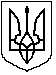 